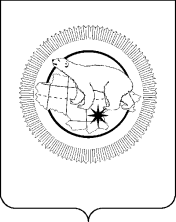 ПРАВИТЕЛЬСТВО  ЧУКОТСКОГО  АВТОНОМНОГО  ОКРУГАПОСТАНОВЛЕНИЕО внесении изменения в Постановление Правительства Чукотского автономного округа от 29 декабря 2023 года № 519В целях уточнения отдельных положений нормативного правового акта Чукотского автономного округа, Правительство Чукотского автономного округа ПОСТАНОВЛЯЕТ:1. Внести в Постановление Правительства Чукотского автономного округа от 29 декабря 2023 года № 519 «Об утверждении перечня расходных обязательств Государственной программы «Развитие здравоохранения Чукотского автономного округа» следующее изменение: приложение изложить в редакции согласно приложению к настоящему постановлению.2. Контроль за исполнением настоящего постановления возложить на Департамент здравоохранения Чукотского автономного округа 
(Кобелева Ю.И.).ПЕРЕЧЕНЬ расходных обязательств Государственной программы «Развитие здравоохранения Чукотского автономного округа»ДЗО ЧАО – Департамент здравоохранения Чукотского автономного округа; ГБУЗ «ЧОБ» - Государственное бюджетное учреждение здравоохранения "Чукотская окружная больница";ГАУЗ ЧАО «Бюро СМЭ» - Государственное автономное учреждение здравоохранения Чукотского автономного округа «Бюро судебно-медицинской экспертизы»;ДСП ЧАО – Департамент социальной политики Чукотского автономного округа;ДСиЖКХ ЧАО – Департамент строительства и жилищно-коммунального хозяйства Чукотского автономного округа;ГКУ «УКС ЧАО» - Государственное казенное учреждение «Управление капитального строительства Чукотского автономного округа»;ДФиИО ЧАО – Департамент финансов и имущественных отношений Чукотского автономного округа;ЧТ ФОМС – Чукотский территориальный фонд обязательного медицинского страхования.».от31 мая 2024 года№181                          г. АнадырьПредседатель ПравительстваВ.Г. КузнецовПриложениек Постановлению ПравительстваЧукотского автономного округаот 31 мая 2024 года № 181«Приложениек Постановлению ПравительстваЧукотского автономного округаот 29 декабря 2023 года № 519№ п/пНаименование структурного элементаПериод реализации (годы)Объем финансовых ресурсов, тыс. рублейОбъем финансовых ресурсов, тыс. рублейОбъем финансовых ресурсов, тыс. рублейОбъем финансовых ресурсов, тыс. рублейОтветственный исполнитель, соисполнители, участники№ п/пНаименование структурного элементаПериод реализации (годы)всегов том числе средства:в том числе средства:в том числе средства:Ответственный исполнитель, соисполнители, участники№ п/пНаименование структурного элементаПериод реализации (годы)всегофедерального бюджета окружного бюджета прочих внебюджетных источниковОтветственный исполнитель, соисполнители, участники12345678Всего по Программе2024-203045 483 464,43 299 890,415 401 824,226 781 749,8Всего по Программе20247 194 945,11 037 279,22 712 255,23 445 410,7Всего по Программе20257 212 516,11 031 637,42 496 686,13 684 192,6Всего по Программе20266 998 436,4863 431,42 204 575,73 930 429,3Всего по Программе20276 019 391,791 885,61 997 076,83 930 429,3Всего по Программе20286 019 391,791 885,61 997 076,83 930 429,3Всего по Программе20296 019 391,791 885,61 997 076,83 930 429,3Всего по Программе20306 019 391,791 885,61 997 076,83 930 429,31.Региональный проект «Развитие инфраструктуры здравоохранения»2024-20301 391 860,747 000,01 344 860,70,01.Региональный проект «Развитие инфраструктуры здравоохранения»2024490 243,847 000,0443 243,80,01.Региональный проект «Развитие инфраструктуры здравоохранения»2025535 861,90,0535 861,90,01.Региональный проект «Развитие инфраструктуры здравоохранения»2026197 203,00,0197 203,00,01.Региональный проект «Развитие инфраструктуры здравоохранения»202742 138,00,042 138,00,01.Региональный проект «Развитие инфраструктуры здравоохранения»202842 138,00,042 138,00,01.Региональный проект «Развитие инфраструктуры здравоохранения»202942 138,00,042 138,00,01.Региональный проект «Развитие инфраструктуры здравоохранения»203042 138,00,042 138,00,01.1.Проведение ремонтных работ в медицинских организациях Чукотского автономного округа 2024102 088,90,0102 088,90,0ГБУЗ «ЧОБ»,  ГАУЗ ЧАО «Бюро СМЭ»1.2.Ремонт и техническое обслуживание медицинского оборудования2024-2030154 980,10,0154 980,10,0ГБУЗ «ЧОБ»1.2.Ремонт и техническое обслуживание медицинского оборудования202433 802,10,033 802,10,0ГБУЗ «ЧОБ»1.2.Ремонт и техническое обслуживание медицинского оборудования202520 488,00,020 488,00,0ГБУЗ «ЧОБ»1.2.Ремонт и техническое обслуживание медицинского оборудования202620 138,00,020 138,00,0ГБУЗ «ЧОБ»1.2.Ремонт и техническое обслуживание медицинского оборудования202720 138,00,020 138,00,0ГБУЗ «ЧОБ»1.2.Ремонт и техническое обслуживание медицинского оборудования202820 138,00,020 138,00,0ГБУЗ «ЧОБ»1.2.Ремонт и техническое обслуживание медицинского оборудования202920 138,00,020 138,00,0ГБУЗ «ЧОБ»1.2.Ремонт и техническое обслуживание медицинского оборудования203020 138,00,020 138,00,0ГБУЗ «ЧОБ»1.3.Развитие материально-технической базы медицинских организаций2024-2030160 246,20,0160 246,20,0ГБУЗ «ЧОБ»1.3.Развитие материально-технической базы медицинских организаций202428 246,20,028 246,20,0ГБУЗ «ЧОБ»1.3.Развитие материально-технической базы медицинских организаций202522 000,00,022 000,00,0ГБУЗ «ЧОБ»1.3.Развитие материально-технической базы медицинских организаций202622 000,00,022 000,00,0ГБУЗ «ЧОБ»1.3.Развитие материально-технической базы медицинских организаций202722 000,00,022 000,00,0ГБУЗ «ЧОБ»1.3.Развитие материально-технической базы медицинских организаций202822 000,00,022 000,00,0ГБУЗ «ЧОБ»1.3.Развитие материально-технической базы медицинских организаций202922 000,00,022 000,00,0ГБУЗ «ЧОБ»1.3.Развитие материально-технической базы медицинских организаций203022 000,00,022 000,00,0ГБУЗ «ЧОБ»1.4.Укрепление материально-технической базы патологоанатомической службы и бюро судебно-медицинской экспертизы 202415 000,00,015 000,00,0ГАУЗ ЧАО «Бюро СМЭ»1.5.Приобретение и установка моргов модульного исполнения в медицинских организациях в с.Нунлигран, с.Энмелен, с.Янракыннот, с.Сиреники, с.Новое Чаплино202656 510,00,056 510,00,0ДСиЖКХ ЧАО,ГКУ «УКС ЧАО»1.6.Приобретение и установка модульного фельдшерско-акушерского пункта в с. Краснено 202630 000,00,030 000,00,0ДСиЖКХ ЧАО,ГКУ «УКС ЧАО»1.7.Приобретение и установка модульного фельдшерско-акушерского пункта в с. Илирней 202630 000,00,030 000,00,0ДСиЖКХ ЧАО,ГКУ «УКС ЧАО»1.8.Приобретение и установка моргов модульного исполнения в медицинских организациях в с.Уэлен, с.Нешкан, с.Энурмино2025-202633 000,00,033 000,00,0ДСиЖКХ ЧАО,ГКУ «УКС ЧАО»1.8.Приобретение и установка моргов модульного исполнения в медицинских организациях в с.Уэлен, с.Нешкан, с.Энурмино20259 867,00,09 867,00,0ДСиЖКХ ЧАО,ГКУ «УКС ЧАО»1.8.Приобретение и установка моргов модульного исполнения в медицинских организациях в с.Уэлен, с.Нешкан, с.Энурмино202623 133,00,023 133,00,0ДСиЖКХ ЧАО,ГКУ «УКС ЧАО»1.9.Приобретение и установка моргов модульного исполнения в медицинских организациях в с.Марково2024-202510 000,00,010 000,00,0ДСиЖКХ ЧАО,ГКУ «УКС ЧАО»1.9.Приобретение и установка моргов модульного исполнения в медицинских организациях в с.Марково20242 990,00,02 990,00,0ДСиЖКХ ЧАО,ГКУ «УКС ЧАО»1.9.Приобретение и установка моргов модульного исполнения в медицинских организациях в с.Марково20257 010,00,07 010,00,0ДСиЖКХ ЧАО,ГКУ «УКС ЧАО»1.10.Приобретение и установка моргов модульного исполнения в медицинских организациях в с.Хатырка, с.Мейныпильгыно2025-202622 000,00,022 000,00,0ДСиЖКХ ЧАО,ГКУ «УКС ЧАО»1.10.Приобретение и установка моргов модульного исполнения в медицинских организациях в с.Хатырка, с.Мейныпильгыно20256 578,00,06 578,00,0ДСиЖКХ ЧАО,ГКУ «УКС ЧАО»1.10.Приобретение и установка моргов модульного исполнения в медицинских организациях в с.Хатырка, с.Мейныпильгыно202615 422,00,015 422,00,0ДСиЖКХ ЧАО,ГКУ «УКС ЧАО»1.11.Приобретение и установка модульного фельдшерско-акушерского пункта в с.Ламутское2024-202538 000,00,038 000,00,0ДСиЖКХ ЧАО,ГКУ «УКС ЧАО»1.11.Приобретение и установка модульного фельдшерско-акушерского пункта в с.Ламутское202411 362,00,011 362,00,0ДСиЖКХ ЧАО,ГКУ «УКС ЧАО»1.11.Приобретение и установка модульного фельдшерско-акушерского пункта в с.Ламутское202526 638,00,026 638,00,0ДСиЖКХ ЧАО,ГКУ «УКС ЧАО»1.12.Приобретение и установка модульного фельдшерско-акушерского пункта в с. Чуванское2024-202538 000,00,038 000,00,0ДСиЖКХ ЧАО,ГКУ «УКС ЧАО»1.12.Приобретение и установка модульного фельдшерско-акушерского пункта в с. Чуванское202411 362,00,011 362,00,0ДСиЖКХ ЧАО,ГКУ «УКС ЧАО»1.12.Приобретение и установка модульного фельдшерско-акушерского пункта в с. Чуванское202526 638,00,026 638,00,0ДСиЖКХ ЧАО,ГКУ «УКС ЧАО»1.13.Реализация мероприятий по укреплению системы охраны и безопасности объектов здравоохранения20249 543,90,09 543,90,0ГБУЗ «ЧОБ»1.14.Реализация проекта государственно-частного партнерства по строительству объекта здравоохранения «Инфекционный корпус в пгт.Угольные Копи»2024-2025433 391,30,0433 391,30,0ДЗО ЧАО1.14.Реализация проекта государственно-частного партнерства по строительству объекта здравоохранения «Инфекционный корпус в пгт.Угольные Копи»2024226 348,70,0226 348,70,0ДЗО ЧАО1.14.Реализация проекта государственно-частного партнерства по строительству объекта здравоохранения «Инфекционный корпус в пгт.Угольные Копи»2025207 042,60,0207 042,60,0ДЗО ЧАО1.15.Оснащение медицинскими изделиями медицинских организаций за счет средств резервного фонда Правительства Российской Федерации202449 500,047 000,02 500,00,0ГБУЗ «ЧОБ»1.16.Строительство Провиденской районной больницы2025104 800,00,0104 800,00,0ДСиЖКХ ЧАО,ГКУ «УКС ЧАО»1.17.Реконструкция бывшего родильного отделения Государственного бюджетного учреждения здравоохранения «Чукотская окружная больница» филиал Чаунская районная больница»2025104 800,30,0104 800,30,0ДСиЖКХ ЧАО,ГКУ «УКС ЧАО»2.Региональный проект «Борьба с сахарным диабетом»20242 611,62 481,0130,60,02.1.Реализация мероприятий по обеспечению детей с сахарным диабетом 1 типа в возрасте от 2-х до 4-х лет системами непрерывного мониторинга глюкозы 2024168,2159,88,40,0ДЗО ЧАО2.2.Реализация мероприятий по обеспечению детей с сахарным диабетом 1 типа в возрасте от 4-х до 17-ти лет системами непрерывного мониторинга глюкозы20242 443,42 321,2122,20,0ДЗО ЧАО3.Региональный проект «Оптимальная для восстановления здоровья медицинская реабилитация в Чукотском автономном округе»2024-2025161 801,4  152 117,8  9 683,6  0,0  3.Региональный проект «Оптимальная для восстановления здоровья медицинская реабилитация в Чукотском автономном округе»202482 124,1  78 017,9  4 106,2  0,0  3.Региональный проект «Оптимальная для восстановления здоровья медицинская реабилитация в Чукотском автономном округе»202579 677,3  74 099,9  5 577,4  0,0  3.1.Оснащение (дооснащение и (или) переоснащение) медицинскими изделиями медицинских организаций, имеющих в своей структуре подразделения, оказывающие медицинскую помощь по медицинской реабилитации2024-2025161 801,4  152 117,8  9 683,6  0,0  ГБУЗ «ЧОБ»3.1.Оснащение (дооснащение и (или) переоснащение) медицинскими изделиями медицинских организаций, имеющих в своей структуре подразделения, оказывающие медицинскую помощь по медицинской реабилитации202482 124,1  78 017,9  4 106,2  0,0  ГБУЗ «ЧОБ»3.1.Оснащение (дооснащение и (или) переоснащение) медицинскими изделиями медицинских организаций, имеющих в своей структуре подразделения, оказывающие медицинскую помощь по медицинской реабилитации202579 677,3  74 099,9  5 577,4  0,0  ГБУЗ «ЧОБ»4.Региональный проект «Развитие системы оказания первичной медико-санитарной помощи»2024-20262 143 260,42 083 245,260 015,20,04.Региональный проект «Развитие системы оказания первичной медико-санитарной помощи»2024665 087,0634 635,330 451,70,04.Региональный проект «Развитие системы оказания первичной медико-санитарной помощи»2025699 158,6685 175,413 983,20,04.Региональный проект «Развитие системы оказания первичной медико-санитарной помощи»2026779 014,8763 434,515 580,30,04.1.Обеспечение закупки авиационных работ в целях оказания медицинской помощи2024-20262 143 260,42 083 245,260 015,20,0ГБУЗ «ЧОБ»4.1.Обеспечение закупки авиационных работ в целях оказания медицинской помощи2024665 087,0634 635,330 451,70,0ГБУЗ «ЧОБ»4.1.Обеспечение закупки авиационных работ в целях оказания медицинской помощи2025699 158,6685 175,413 983,20,0ГБУЗ «ЧОБ»4.1.Обеспечение закупки авиационных работ в целях оказания медицинской помощи2026779 014,8763 434,515 580,30,0ГБУЗ «ЧОБ»5.Региональный проект «Борьба с сердечно-сосудистыми заболеваниями»2024-202618 300,216 395,31 904,90,05.Региональный проект «Борьба с сердечно-сосудистыми заболеваниями»202410 192,58 449,81 742,70,05.Региональный проект «Борьба с сердечно-сосудистыми заболеваниями»20253 958,03 878,879,20,05.Региональный проект «Борьба с сердечно-сосудистыми заболеваниями»20264 149,74 066,783,00,05.1.Оснащение оборудованием региональных сосудистых центров и первичных сосудистых отделений20246 258,04 594,01 664,00,0ГБУЗ «ЧОБ»5.2.Обеспечение профилактики развития сердечно-сосудистых заболеваний и сердечно-сосудистых осложнений у пациентов высокого риска, находящихся на диспансерном наблюдении2024-202612 042,211 801,3240,90,0ДЗО ЧАО5.2.Обеспечение профилактики развития сердечно-сосудистых заболеваний и сердечно-сосудистых осложнений у пациентов высокого риска, находящихся на диспансерном наблюдении20243 934,53 855,878,70,0ДЗО ЧАО5.2.Обеспечение профилактики развития сердечно-сосудистых заболеваний и сердечно-сосудистых осложнений у пациентов высокого риска, находящихся на диспансерном наблюдении20253 958,03 878,879,20,0ДЗО ЧАО5.2.Обеспечение профилактики развития сердечно-сосудистых заболеваний и сердечно-сосудистых осложнений у пациентов высокого риска, находящихся на диспансерном наблюдении20264 149,74 066,783,00,0ДЗО ЧАО6.Региональный проект «Борьба с онкологическими заболеваниями»20242 593,31 390,61 202,70,06.1.Переоснащение медицинских организаций, оказывающих медицинскую помощь больным с онкологическими заболеваниями20242 593,31 390,61 202,70,0ГБУЗ «ЧОБ»7.Региональный проект «Обеспечение медицинских организаций системы здравоохранения квалифицированными кадрами»2024-20264 500,0  0,0  4 500,0  0,0  7.Региональный проект «Обеспечение медицинских организаций системы здравоохранения квалифицированными кадрами»20241 500,0  0,0  1 500,0  0,0  7.Региональный проект «Обеспечение медицинских организаций системы здравоохранения квалифицированными кадрами»20251 500,0  0,0  1 500,0  0,0  7.Региональный проект «Обеспечение медицинских организаций системы здравоохранения квалифицированными кадрами»20261 500,0  0,0  1 500,0  0,0  7.1.Предоставление мер социальной поддержки студентам медицинских ВУЗов и медицинским работникам в целях привлечения молодых специалистов в учреждения здравоохранения округа 2024-20264 500,0  0,0  4 500,0  0,0  ДЗО ЧАО7.1.Предоставление мер социальной поддержки студентам медицинских ВУЗов и медицинским работникам в целях привлечения молодых специалистов в учреждения здравоохранения округа 20241 500,0  0,0  1 500,0  0,0  ДЗО ЧАО7.1.Предоставление мер социальной поддержки студентам медицинских ВУЗов и медицинским работникам в целях привлечения молодых специалистов в учреждения здравоохранения округа 20251 500,0  0,0  1 500,0  0,0  ДЗО ЧАО7.1.Предоставление мер социальной поддержки студентам медицинских ВУЗов и медицинским работникам в целях привлечения молодых специалистов в учреждения здравоохранения округа 20261 500,0  0,0  1 500,0  0,0  ДЗО ЧАО8.Региональный проект «Создание единого цифрового контура в здравоохранении Чукотского автономного округа на основе Региональной медицинской информационной системы Чукотского автономного округа (РМИС ЧАО)»2024-2026162 756,852 348,6110 408,20,08.Региональный проект «Создание единого цифрового контура в здравоохранении Чукотского автономного округа на основе Региональной медицинской информационной системы Чукотского автономного округа (РМИС ЧАО)»202493 316,452 348,640 967,80,08.Региональный проект «Создание единого цифрового контура в здравоохранении Чукотского автономного округа на основе Региональной медицинской информационной системы Чукотского автономного округа (РМИС ЧАО)»202534 720,20,034 720,20,08.Региональный проект «Создание единого цифрового контура в здравоохранении Чукотского автономного округа на основе Региональной медицинской информационной системы Чукотского автономного округа (РМИС ЧАО)»202634 720,20,034 720,20,08.1.Реализация региональных проектов «Создание единого цифрового контура в здравоохранении на основе единой государственной информационной системы в сфере здравоохранения (ЕГИСЗ)»2024-2026162 756,852 348,6110 408,20,0ДЗО ЧАО, ГБУЗ «ЧОБ», ГАУЗ ЧАО «Бюро СМЭ»8.1.Реализация региональных проектов «Создание единого цифрового контура в здравоохранении на основе единой государственной информационной системы в сфере здравоохранения (ЕГИСЗ)»202493 316,452 348,640 967,80,0ДЗО ЧАО, ГБУЗ «ЧОБ», ГАУЗ ЧАО «Бюро СМЭ»8.1.Реализация региональных проектов «Создание единого цифрового контура в здравоохранении на основе единой государственной информационной системы в сфере здравоохранения (ЕГИСЗ)»202534 720,20,034 720,20,0ДЗО ЧАО, ГБУЗ «ЧОБ», ГАУЗ ЧАО «Бюро СМЭ»8.1.Реализация региональных проектов «Создание единого цифрового контура в здравоохранении на основе единой государственной информационной системы в сфере здравоохранения (ЕГИСЗ)»202634 720,20,034 720,20,0ДЗО ЧАО, ГБУЗ «ЧОБ», ГАУЗ ЧАО «Бюро СМЭ»9.Региональный проект «Модернизация первичного звена здравоохранения Российской Федерации»2024-2025292 466,5286 617,15 849,40,09.Региональный проект «Модернизация первичного звена здравоохранения Российской Федерации»2024117 357,1115 009,92 347,20,09.Региональный проект «Модернизация первичного звена здравоохранения Российской Федерации»2025175 109,4171 607,23 502,20,09.1.Реализация региональных проектов модернизации первичного звена здравоохранения2024-2025292 466,5286 617,15 849,40,0ГБУЗ «ЧОБ»9.1.Реализация региональных проектов модернизации первичного звена здравоохранения2024117 357,1115 009,92 347,20,0ГБУЗ «ЧОБ»9.1.Реализация региональных проектов модернизации первичного звена здравоохранения2025175 109,4171 607,23 502,20,0ГБУЗ «ЧОБ»10.Региональный проект «Разработка и реализация программы системной поддержки и повышения качества жизни граждан старшего поколения»2024-202625,0  25,0  0,0  0,0  10.Региональный проект «Разработка и реализация программы системной поддержки и повышения качества жизни граждан старшего поколения»20248,4  8,4  0,0  0,0  10.Региональный проект «Разработка и реализация программы системной поддержки и повышения качества жизни граждан старшего поколения»20258,4  8,4  0,0  0,0  10.Региональный проект «Разработка и реализация программы системной поддержки и повышения качества жизни граждан старшего поколения»20268,2  8,2  0,0  0,0  10.1.Проведение вакцинации против пневмококковой инфекции граждан старше трудоспособного возраста из групп риска, проживающих в организациях социального обслуживания2024-202625,0  25,0  0,0  0,0  ДЗО ЧАО10.1.Проведение вакцинации против пневмококковой инфекции граждан старше трудоспособного возраста из групп риска, проживающих в организациях социального обслуживания20248,4  8,4  0,0  0,0  ДЗО ЧАО10.1.Проведение вакцинации против пневмококковой инфекции граждан старше трудоспособного возраста из групп риска, проживающих в организациях социального обслуживания20258,4  8,4  0,0  0,0  ДЗО ЧАО10.1.Проведение вакцинации против пневмококковой инфекции граждан старше трудоспособного возраста из групп риска, проживающих в организациях социального обслуживания20268,2  8,2  0,0  0,0  ДЗО ЧАО11.Региональный проект «Формирование системы мотивации граждан к здоровому образу жизни, включая здоровое питание и отказ от вредных привычек»2024-203024 858,5  351,3  24 507,2  0,0  11.Региональный проект «Формирование системы мотивации граждан к здоровому образу жизни, включая здоровое питание и отказ от вредных привычек»20243 858,5  351,3  3 507,2  0,0  11.Региональный проект «Формирование системы мотивации граждан к здоровому образу жизни, включая здоровое питание и отказ от вредных привычек»20253 500,0  0,0  3 500,0  0,0  11.Региональный проект «Формирование системы мотивации граждан к здоровому образу жизни, включая здоровое питание и отказ от вредных привычек»20263 500,0  0,0  3 500,0  0,0  11.Региональный проект «Формирование системы мотивации граждан к здоровому образу жизни, включая здоровое питание и отказ от вредных привычек»20273 500,0  0,0  3 500,0  0,0  11.Региональный проект «Формирование системы мотивации граждан к здоровому образу жизни, включая здоровое питание и отказ от вредных привычек»20283 500,0  0,0  3 500,0  0,0  11.Региональный проект «Формирование системы мотивации граждан к здоровому образу жизни, включая здоровое питание и отказ от вредных привычек»20293 500,0  0,0  3 500,0  0,0  11.Региональный проект «Формирование системы мотивации граждан к здоровому образу жизни, включая здоровое питание и отказ от вредных привычек»20303 500,0  0,0  3 500,0  0,0  11.1.Реализация региональных программ по формированию приверженности здоровому образу жизни с привлечением социально ориентированных некоммерческих организаций и волонтерских движений2024358,5351,37,20,0ДЗО ЧАО11.2.Оказание безвозмездной денежной поддержки юридическим лицам в целях реализации проектов, направленных на формирование у населения мотивации к здоровому образу жизни и отказу от вредных привычек2024-203017 500,0  0,0  17 500,0  0,0  ДЗО ЧАО11.2.Оказание безвозмездной денежной поддержки юридическим лицам в целях реализации проектов, направленных на формирование у населения мотивации к здоровому образу жизни и отказу от вредных привычек20242 500,0  0,0  2 500,0  0,0  ДЗО ЧАО11.2.Оказание безвозмездной денежной поддержки юридическим лицам в целях реализации проектов, направленных на формирование у населения мотивации к здоровому образу жизни и отказу от вредных привычек20252 500,0  0,0  2 500,0  0,0  ДЗО ЧАО11.2.Оказание безвозмездной денежной поддержки юридическим лицам в целях реализации проектов, направленных на формирование у населения мотивации к здоровому образу жизни и отказу от вредных привычек20262 500,0  0,0  2 500,0  0,0  ДЗО ЧАО11.2.Оказание безвозмездной денежной поддержки юридическим лицам в целях реализации проектов, направленных на формирование у населения мотивации к здоровому образу жизни и отказу от вредных привычек20272 500,0  0,0  2 500,0  0,0  ДЗО ЧАО11.2.Оказание безвозмездной денежной поддержки юридическим лицам в целях реализации проектов, направленных на формирование у населения мотивации к здоровому образу жизни и отказу от вредных привычек20282 500,0  0,0  2 500,0  0,0  ДЗО ЧАО11.2.Оказание безвозмездной денежной поддержки юридическим лицам в целях реализации проектов, направленных на формирование у населения мотивации к здоровому образу жизни и отказу от вредных привычек20292 500,0  0,0  2 500,0  0,0  ДЗО ЧАО11.2.Оказание безвозмездной денежной поддержки юридическим лицам в целях реализации проектов, направленных на формирование у населения мотивации к здоровому образу жизни и отказу от вредных привычек20302 500,0  0,0  2 500,0  0,0  ДЗО ЧАО11.3.Оказание безвозмездной денежной поддержки юридическим лицам в целях реализации проектов, направленных на снижение потребления алкоголя, профилактику алкоголизма и его последствий2024-20307 000,0  0,0  7 000,0  0,0  ДЗО ЧАО11.3.Оказание безвозмездной денежной поддержки юридическим лицам в целях реализации проектов, направленных на снижение потребления алкоголя, профилактику алкоголизма и его последствий20241 000,0  0,0  1 000,0  0,0  ДЗО ЧАО11.3.Оказание безвозмездной денежной поддержки юридическим лицам в целях реализации проектов, направленных на снижение потребления алкоголя, профилактику алкоголизма и его последствий20251 000,0  0,0  1 000,0  0,0  ДЗО ЧАО11.3.Оказание безвозмездной денежной поддержки юридическим лицам в целях реализации проектов, направленных на снижение потребления алкоголя, профилактику алкоголизма и его последствий20261 000,0  0,0  1 000,0  0,0  ДЗО ЧАО11.3.Оказание безвозмездной денежной поддержки юридическим лицам в целях реализации проектов, направленных на снижение потребления алкоголя, профилактику алкоголизма и его последствий20271 000,0  0,0  1 000,0  0,0  ДЗО ЧАО11.3.Оказание безвозмездной денежной поддержки юридическим лицам в целях реализации проектов, направленных на снижение потребления алкоголя, профилактику алкоголизма и его последствий20281 000,0  0,0  1 000,0  0,0  ДЗО ЧАО11.3.Оказание безвозмездной денежной поддержки юридическим лицам в целях реализации проектов, направленных на снижение потребления алкоголя, профилактику алкоголизма и его последствий20291 000,0  0,0  1 000,0  0,0  ДЗО ЧАО11.3.Оказание безвозмездной денежной поддержки юридическим лицам в целях реализации проектов, направленных на снижение потребления алкоголя, профилактику алкоголизма и его последствий20301 000,0  0,0  1 000,0  0,0  ДЗО ЧАО12.Комплекс процессных мероприятий «Профилактика заболеваний и формирование здорового образа жизни. Развитие первичной медико-санитарной помощи»2024-2030174 727,10,0174 727,10,012.Комплекс процессных мероприятий «Профилактика заболеваний и формирование здорового образа жизни. Развитие первичной медико-санитарной помощи»202423 894,30,023 894,30,012.Комплекс процессных мероприятий «Профилактика заболеваний и формирование здорового образа жизни. Развитие первичной медико-санитарной помощи»202512 638,80,012 638,80,012.Комплекс процессных мероприятий «Профилактика заболеваний и формирование здорового образа жизни. Развитие первичной медико-санитарной помощи»202627 638,80,027 638,80,012.Комплекс процессных мероприятий «Профилактика заболеваний и формирование здорового образа жизни. Развитие первичной медико-санитарной помощи»202727 638,80,027 638,80,012.Комплекс процессных мероприятий «Профилактика заболеваний и формирование здорового образа жизни. Развитие первичной медико-санитарной помощи»202827 638,80,027 638,80,012.Комплекс процессных мероприятий «Профилактика заболеваний и формирование здорового образа жизни. Развитие первичной медико-санитарной помощи»202927 638,80,027 638,80,012.Комплекс процессных мероприятий «Профилактика заболеваний и формирование здорового образа жизни. Развитие первичной медико-санитарной помощи»203027 638,80,027 638,80,012.1.Обеспечение ежегодных медицинских осмотров оленеводов и членов их семей непосредственно в местах выпаса домашних северных оленей2024-203086 255,50,086 255,50,0ГБУЗ «ЧОБ»12.1.Обеспечение ежегодных медицинских осмотров оленеводов и членов их семей непосредственно в местах выпаса домашних северных оленей202411 255,50,011 255,50,0ГБУЗ «ЧОБ»12.1.Обеспечение ежегодных медицинских осмотров оленеводов и членов их семей непосредственно в местах выпаса домашних северных оленей202615 000,00,015 000,00,0ГБУЗ «ЧОБ»12.1.Обеспечение ежегодных медицинских осмотров оленеводов и членов их семей непосредственно в местах выпаса домашних северных оленей202715 000,00,015 000,00,0ГБУЗ «ЧОБ»12.1.Обеспечение ежегодных медицинских осмотров оленеводов и членов их семей непосредственно в местах выпаса домашних северных оленей202815 000,00,015 000,00,0ГБУЗ «ЧОБ»12.1.Обеспечение ежегодных медицинских осмотров оленеводов и членов их семей непосредственно в местах выпаса домашних северных оленей202915 000,00,015 000,00,0ГБУЗ «ЧОБ»12.1.Обеспечение ежегодных медицинских осмотров оленеводов и членов их семей непосредственно в местах выпаса домашних северных оленей203015 000,00,015 000,00,0ГБУЗ «ЧОБ»12.2.Обеспечение медицинских организаций медицинскими иммунобиологическими препаратами для профилактики и диагностики инфекционных заболеваний2024-203064 861,30,064 861,30,0ДЗО ЧАО12.2.Обеспечение медицинских организаций медицинскими иммунобиологическими препаратами для профилактики и диагностики инфекционных заболеваний20249 265,9  0,0  9 265,9  0,0  ДЗО ЧАО12.2.Обеспечение медицинских организаций медицинскими иммунобиологическими препаратами для профилактики и диагностики инфекционных заболеваний20259 265,9  0,0  9 265,9  0,0  ДЗО ЧАО12.2.Обеспечение медицинских организаций медицинскими иммунобиологическими препаратами для профилактики и диагностики инфекционных заболеваний20269 265,9  0,0  9 265,9  0,0  ДЗО ЧАО12.2.Обеспечение медицинских организаций медицинскими иммунобиологическими препаратами для профилактики и диагностики инфекционных заболеваний20279 265,9  0,0  9 265,9  0,0  ДЗО ЧАО12.2.Обеспечение медицинских организаций медицинскими иммунобиологическими препаратами для профилактики и диагностики инфекционных заболеваний20289 265,9  0,0  9 265,9  0,0  ДЗО ЧАО12.2.Обеспечение медицинских организаций медицинскими иммунобиологическими препаратами для профилактики и диагностики инфекционных заболеваний20299 265,9  0,0  9 265,9  0,0  ДЗО ЧАО12.2.Обеспечение медицинских организаций медицинскими иммунобиологическими препаратами для профилактики и диагностики инфекционных заболеваний20309 265,9  0,0  9 265,9  0,0  ДЗО ЧАО12.3.Бесплатное изготовление, ремонт и установка зубных протезов для отдельных категорий граждан в Чукотском автономном округе2024-203023 610,30,023 610,30,0ДСП ЧАО, ГБУЗ «ЧОБ»12.3.Бесплатное изготовление, ремонт и установка зубных протезов для отдельных категорий граждан в Чукотском автономном округе20243 372,90,03 372,90,0ДСП ЧАО, ГБУЗ «ЧОБ»12.3.Бесплатное изготовление, ремонт и установка зубных протезов для отдельных категорий граждан в Чукотском автономном округе20253 372,90,03 372,90,0ДСП ЧАО, ГБУЗ «ЧОБ»12.3.Бесплатное изготовление, ремонт и установка зубных протезов для отдельных категорий граждан в Чукотском автономном округе20263 372,90,03 372,90,0ДСП ЧАО, ГБУЗ «ЧОБ»12.3.Бесплатное изготовление, ремонт и установка зубных протезов для отдельных категорий граждан в Чукотском автономном округе20273 372,90,03 372,90,0ДСП ЧАО, ГБУЗ «ЧОБ»12.3.Бесплатное изготовление, ремонт и установка зубных протезов для отдельных категорий граждан в Чукотском автономном округе20283 372,90,03 372,90,0ДСП ЧАО, ГБУЗ «ЧОБ»12.3.Бесплатное изготовление, ремонт и установка зубных протезов для отдельных категорий граждан в Чукотском автономном округе20293 372,90,03 372,90,0ДСП ЧАО, ГБУЗ «ЧОБ»12.3.Бесплатное изготовление, ремонт и установка зубных протезов для отдельных категорий граждан в Чукотском автономном округе20303 372,90,03 372,90,0ДСП ЧАО, ГБУЗ «ЧОБ»13.Комплекс процессных мероприятий «Совершенствование оказания специализированной, включая высокотехнологичную, медицинской помощи, скорой, в том числе скорой специализированной, медицинской помощи, медицинской эвакуации»2024-20301 532 154,549 894,21 482 260,30,013.Комплекс процессных мероприятий «Совершенствование оказания специализированной, включая высокотехнологичную, медицинской помощи, скорой, в том числе скорой специализированной, медицинской помощи, медицинской эвакуации»2024224 352,59 458,4214 894,10,013.Комплекс процессных мероприятий «Совершенствование оказания специализированной, включая высокотехнологичную, медицинской помощи, скорой, в том числе скорой специализированной, медицинской помощи, медицинской эвакуации»2025220 772,29 480,9211 291,30,013.Комплекс процессных мероприятий «Совершенствование оказания специализированной, включая высокотехнологичную, медицинской помощи, скорой, в том числе скорой специализированной, медицинской помощи, медицинской эвакуации»2026221 075,49 420,1211 655,30,013.Комплекс процессных мероприятий «Совершенствование оказания специализированной, включая высокотехнологичную, медицинской помощи, скорой, в том числе скорой специализированной, медицинской помощи, медицинской эвакуации»2027216 488,65 383,7211 104,90,013.Комплекс процессных мероприятий «Совершенствование оказания специализированной, включая высокотехнологичную, медицинской помощи, скорой, в том числе скорой специализированной, медицинской помощи, медицинской эвакуации»2028216 488,65 383,7211 104,90,013.Комплекс процессных мероприятий «Совершенствование оказания специализированной, включая высокотехнологичную, медицинской помощи, скорой, в том числе скорой специализированной, медицинской помощи, медицинской эвакуации»2029216 488,65 383,7211 104,90,013.Комплекс процессных мероприятий «Совершенствование оказания специализированной, включая высокотехнологичную, медицинской помощи, скорой, в том числе скорой специализированной, медицинской помощи, медицинской эвакуации»2030216 488,65 383,7211 104,90,013.1.Осуществление переданного полномочия Российской Федерации по осуществлению ежегодной денежной выплаты лицам, награжденным нагрудным знаком «Почетный донор России»2024-203022 264,1  22 264,1  0,0  0,0  ДЗО ЧАО13.1.Осуществление переданного полномочия Российской Федерации по осуществлению ежегодной денежной выплаты лицам, награжденным нагрудным знаком «Почетный донор России»20242 989,3  2 989,3  0,0  0,0  ДЗО ЧАО13.1.Осуществление переданного полномочия Российской Федерации по осуществлению ежегодной денежной выплаты лицам, награжденным нагрудным знаком «Почетный донор России»20253 108,8  3 108,8  0,0  0,0  ДЗО ЧАО13.1.Осуществление переданного полномочия Российской Федерации по осуществлению ежегодной денежной выплаты лицам, награжденным нагрудным знаком «Почетный донор России»20263 233,2  3 233,2  0,0  0,0  ДЗО ЧАО13.1.Осуществление переданного полномочия Российской Федерации по осуществлению ежегодной денежной выплаты лицам, награжденным нагрудным знаком «Почетный донор России»20273 233,2  3 233,2  0,0  0,0  ДЗО ЧАО13.1.Осуществление переданного полномочия Российской Федерации по осуществлению ежегодной денежной выплаты лицам, награжденным нагрудным знаком «Почетный донор России»20283 233,2  3 233,2  0,0  0,0  ДЗО ЧАО13.1.Осуществление переданного полномочия Российской Федерации по осуществлению ежегодной денежной выплаты лицам, награжденным нагрудным знаком «Почетный донор России»20293 233,2  3 233,2  0,0  0,0  ДЗО ЧАО13.1.Осуществление переданного полномочия Российской Федерации по осуществлению ежегодной денежной выплаты лицам, награжденным нагрудным знаком «Почетный донор России»20303 233,2  3 233,2  0,0  0,0  ДЗО ЧАО13.2.Обеспечение доступности специализированной и высокотехнологичной медицинской помощи населению2024-2030521 149,80,0521 149,80,0ДЗО ЧАО, ГБУЗ «ЧОБ»13.2.Обеспечение доступности специализированной и высокотехнологичной медицинской помощи населению202471 149,80,071 149,80,0ДЗО ЧАО, ГБУЗ «ЧОБ»13.2.Обеспечение доступности специализированной и высокотехнологичной медицинской помощи населению202575 000,00,075 000,00,0ДЗО ЧАО, ГБУЗ «ЧОБ»13.2.Обеспечение доступности специализированной и высокотехнологичной медицинской помощи населению202675 000,00,075 000,00,0ДЗО ЧАО, ГБУЗ «ЧОБ»13.2.Обеспечение доступности специализированной и высокотехнологичной медицинской помощи населению202775 000,00,075 000,00,0ДЗО ЧАО, ГБУЗ «ЧОБ»13.2.Обеспечение доступности специализированной и высокотехнологичной медицинской помощи населению202875 000,00,075 000,00,0ДЗО ЧАО, ГБУЗ «ЧОБ»13.2.Обеспечение доступности специализированной и высокотехнологичной медицинской помощи населению202975 000,00,075 000,00,0ДЗО ЧАО, ГБУЗ «ЧОБ»13.2.Обеспечение доступности специализированной и высокотехнологичной медицинской помощи населению203075 000,00,075 000,00,0ДЗО ЧАО, ГБУЗ «ЧОБ»13.3.Оказание санитарно-авиационной помощи населению2024-2030700 000,0  0,0  700 000,0  0,0  ГБУЗ «ЧОБ»13.3.Оказание санитарно-авиационной помощи населению2024100 000,0  0,0  100 000,0  0,0  ГБУЗ «ЧОБ»13.3.Оказание санитарно-авиационной помощи населению2025100 000,0  0,0  100 000,0  0,0  ГБУЗ «ЧОБ»13.3.Оказание санитарно-авиационной помощи населению2026100 000,0  0,0  100 000,0  0,0  ГБУЗ «ЧОБ»13.3.Оказание санитарно-авиационной помощи населению2027100 000,0  0,0  100 000,0  0,0  ГБУЗ «ЧОБ»13.3.Оказание санитарно-авиационной помощи населению2028100 000,0  0,0  100 000,0  0,0  ГБУЗ «ЧОБ»13.3.Оказание санитарно-авиационной помощи населению2029100 000,0  0,0  100 000,0  0,0  ГБУЗ «ЧОБ»13.3.Оказание санитарно-авиационной помощи населению2030100 000,0  0,0  100 000,0  0,0  ГБУЗ «ЧОБ»13.4.Оказание поддержки медицинским организациям на развитие донорства крови и ее компонентов 2024-203018 724,3  0,0  18 724,3  0,0  ГБУЗ «ЧОБ»13.4.Оказание поддержки медицинским организациям на развитие донорства крови и ее компонентов 20242 674,9  0,0  2 674,9  0,0  ГБУЗ «ЧОБ»13.4.Оказание поддержки медицинским организациям на развитие донорства крови и ее компонентов 20252 674,9  0,0  2 674,9  0,0  ГБУЗ «ЧОБ»13.4.Оказание поддержки медицинским организациям на развитие донорства крови и ее компонентов 20262 674,9  0,0  2 674,9  0,0  ГБУЗ «ЧОБ»13.4.Оказание поддержки медицинским организациям на развитие донорства крови и ее компонентов 20272 674,9  0,0  2 674,9  0,0  ГБУЗ «ЧОБ»13.4.Оказание поддержки медицинским организациям на развитие донорства крови и ее компонентов 20282 674,9  0,0  2 674,9  0,0  ГБУЗ «ЧОБ»13.4.Оказание поддержки медицинским организациям на развитие донорства крови и ее компонентов 20292 674,9  0,0  2 674,9  0,0  ГБУЗ «ЧОБ»13.4.Оказание поддержки медицинским организациям на развитие донорства крови и ее компонентов 20302 674,9  0,0  2 674,9  0,0  ГБУЗ «ЧОБ»13.5.Оплата стоимость проезда больных туберкулезом, направляемых в санаторно-курортные учреждения2024-203016 100,0  0,0  16 100,0  0,0  ГБУЗ «ЧОБ»13.5.Оплата стоимость проезда больных туберкулезом, направляемых в санаторно-курортные учреждения20242 300,0  0,0  2 300,0  0,0  ГБУЗ «ЧОБ»13.5.Оплата стоимость проезда больных туберкулезом, направляемых в санаторно-курортные учреждения20252 300,0  0,0  2 300,0  0,0  ГБУЗ «ЧОБ»13.5.Оплата стоимость проезда больных туберкулезом, направляемых в санаторно-курортные учреждения20262 300,0  0,0  2 300,0  0,0  ГБУЗ «ЧОБ»13.5.Оплата стоимость проезда больных туберкулезом, направляемых в санаторно-курортные учреждения20272 300,0  0,0  2 300,0  0,0  ГБУЗ «ЧОБ»13.5.Оплата стоимость проезда больных туберкулезом, направляемых в санаторно-курортные учреждения20282 300,0  0,0  2 300,0  0,0  ГБУЗ «ЧОБ»13.5.Оплата стоимость проезда больных туберкулезом, направляемых в санаторно-курортные учреждения20292 300,0  0,0  2 300,0  0,0  ГБУЗ «ЧОБ»13.5.Оплата стоимость проезда больных туберкулезом, направляемых в санаторно-курортные учреждения20302 300,0  0,0  2 300,0  0,0  ГБУЗ «ЧОБ»13.6.Оплата стоимости лечения больных туберкулезом, направленных в санаторно- курортные учреждения2024-203029 808,0  0,0  29 808,0  0,0  ГБУЗ «ЧОБ»13.6.Оплата стоимости лечения больных туберкулезом, направленных в санаторно- курортные учреждения20246 480,0  0,0  6 480,0  0,0  ГБУЗ «ЧОБ»13.6.Оплата стоимости лечения больных туберкулезом, направленных в санаторно- курортные учреждения20253 888,0  0,0  3 888,0  0,0  ГБУЗ «ЧОБ»13.6.Оплата стоимости лечения больных туберкулезом, направленных в санаторно- курортные учреждения20263 888,0  0,0  3 888,0  0,0  ГБУЗ «ЧОБ»13.6.Оплата стоимости лечения больных туберкулезом, направленных в санаторно- курортные учреждения20273 888,0  0,0  3 888,0  0,0  ГБУЗ «ЧОБ»13.6.Оплата стоимости лечения больных туберкулезом, направленных в санаторно- курортные учреждения20283 888,0  0,0  3 888,0  0,0  ГБУЗ «ЧОБ»13.6.Оплата стоимости лечения больных туберкулезом, направленных в санаторно- курортные учреждения20293 888,0  0,0  3 888,0  0,0  ГБУЗ «ЧОБ»13.6.Оплата стоимости лечения больных туберкулезом, направленных в санаторно- курортные учреждения20303 888,0  0,0  3 888,0  0,0  ГБУЗ «ЧОБ»13.7.Обеспечение больных сахарным диабетом лекарственными препаратами и изделиями медицинского назначения2024-203036 495,9  0,0  36 495,9  0,0  ДЗО ЧАО13.7.Обеспечение больных сахарным диабетом лекарственными препаратами и изделиями медицинского назначения20245 213,7  0,0  5 213,7  0,0  ДЗО ЧАО13.7.Обеспечение больных сахарным диабетом лекарственными препаратами и изделиями медицинского назначения20255 213,7  0,0  5 213,7  0,0  ДЗО ЧАО13.7.Обеспечение больных сахарным диабетом лекарственными препаратами и изделиями медицинского назначения20265 213,7  0,0  5 213,7  0,0  ДЗО ЧАО13.7.Обеспечение больных сахарным диабетом лекарственными препаратами и изделиями медицинского назначения20275 213,7  0,0  5 213,7  0,0  ДЗО ЧАО13.7.Обеспечение больных сахарным диабетом лекарственными препаратами и изделиями медицинского назначения20285 213,7  0,0  5 213,7  0,0  ДЗО ЧАО13.7.Обеспечение больных сахарным диабетом лекарственными препаратами и изделиями медицинского назначения20295 213,7  0,0  5 213,7  0,0  ДЗО ЧАО13.7.Обеспечение больных сахарным диабетом лекарственными препаратами и изделиями медицинского назначения20305 213,7  0,0  5 213,7  0,0  ДЗО ЧАО13.8.Обеспечение социально-незащищенных групп населения средствами первичной профилактики инфекций передающихся половым путем2024-20301 796,2  0,0  1 796,2  0,0  ДЗО ЧАО13.8.Обеспечение социально-незащищенных групп населения средствами первичной профилактики инфекций передающихся половым путем2024256,6  0,0  256,6  0,0  ДЗО ЧАО13.8.Обеспечение социально-незащищенных групп населения средствами первичной профилактики инфекций передающихся половым путем2025256,6  0,0  256,6  0,0  ДЗО ЧАО13.8.Обеспечение социально-незащищенных групп населения средствами первичной профилактики инфекций передающихся половым путем2026256,6  0,0  256,6  0,0  ДЗО ЧАО13.8.Обеспечение социально-незащищенных групп населения средствами первичной профилактики инфекций передающихся половым путем2027256,6  0,0  256,6  0,0  ДЗО ЧАО13.8.Обеспечение социально-незащищенных групп населения средствами первичной профилактики инфекций передающихся половым путем2028256,6  0,0  256,6  0,0  ДЗО ЧАО13.8.Обеспечение социально-незащищенных групп населения средствами первичной профилактики инфекций передающихся половым путем2029256,6  0,0  256,6  0,0  ДЗО ЧАО13.8.Обеспечение социально-незащищенных групп населения средствами первичной профилактики инфекций передающихся половым путем2030256,6  0,0  256,6  0,0  ДЗО ЧАО13.9.Обеспечение бригад скорой медицинской помощи тромболитическими препаратами2024-20309 944,9  0,0  9 944,9  0,0  ДЗО ЧАО13.9.Обеспечение бригад скорой медицинской помощи тромболитическими препаратами20241 420,7  0,0  1 420,7  0,0  ДЗО ЧАО13.9.Обеспечение бригад скорой медицинской помощи тромболитическими препаратами20251 420,7  0,0  1 420,7  0,0  ДЗО ЧАО13.9.Обеспечение бригад скорой медицинской помощи тромболитическими препаратами20261 420,7  0,0  1 420,7  0,0  ДЗО ЧАО13.9.Обеспечение бригад скорой медицинской помощи тромболитическими препаратами20271 420,7  0,0  1 420,7  0,0  ДЗО ЧАО13.9.Обеспечение бригад скорой медицинской помощи тромболитическими препаратами20281 420,7  0,0  1 420,7  0,0  ДЗО ЧАО13.9.Обеспечение бригад скорой медицинской помощи тромболитическими препаратами20291 420,7  0,0  1 420,7  0,0  ДЗО ЧАО13.9.Обеспечение бригад скорой медицинской помощи тромболитическими препаратами20301 420,7  0,0  1 420,7  0,0  ДЗО ЧАО13.10.Приобретение современных лекарственных препаратов для лечения алкоголизма и наркомании2024-20303 852,1  0,0  3 852,1  0,0  ДЗО ЧАО13.10.Приобретение современных лекарственных препаратов для лечения алкоголизма и наркомании2024550,3  0,0  550,3  0,0  ДЗО ЧАО13.10.Приобретение современных лекарственных препаратов для лечения алкоголизма и наркомании2025550,3  0,0  550,3  0,0  ДЗО ЧАО13.10.Приобретение современных лекарственных препаратов для лечения алкоголизма и наркомании2026550,3  0,0  550,3  0,0  ДЗО ЧАО13.10.Приобретение современных лекарственных препаратов для лечения алкоголизма и наркомании2027550,3  0,0  550,3  0,0  ДЗО ЧАО13.10.Приобретение современных лекарственных препаратов для лечения алкоголизма и наркомании2028550,3  0,0  550,3  0,0  ДЗО ЧАО13.10.Приобретение современных лекарственных препаратов для лечения алкоголизма и наркомании2029550,3  0,0  550,3  0,0  ДЗО ЧАО13.10.Приобретение современных лекарственных препаратов для лечения алкоголизма и наркомании2030550,3  0,0  550,3  0,0  ДЗО ЧАО13.11.Приобретение оборудования и расходных материалов для проведения исследований на выявление употребления психоактивных веществ2024-20304 200,0  0,0  4 200,0  0,0  ДЗО ЧАО13.11.Приобретение оборудования и расходных материалов для проведения исследований на выявление употребления психоактивных веществ2024600,0  0,0  600,0  0,0  ДЗО ЧАО13.11.Приобретение оборудования и расходных материалов для проведения исследований на выявление употребления психоактивных веществ2025600,0  0,0  600,0  0,0  ДЗО ЧАО13.11.Приобретение оборудования и расходных материалов для проведения исследований на выявление употребления психоактивных веществ2026600,0  0,0  600,0  0,0  ДЗО ЧАО13.11.Приобретение оборудования и расходных материалов для проведения исследований на выявление употребления психоактивных веществ2027600,0  0,0  600,0  0,0  ДЗО ЧАО13.11.Приобретение оборудования и расходных материалов для проведения исследований на выявление употребления психоактивных веществ2028600,0  0,0  600,0  0,0  ДЗО ЧАО13.11.Приобретение оборудования и расходных материалов для проведения исследований на выявление употребления психоактивных веществ2029600,0  0,0  600,0  0,0  ДЗО ЧАО13.11.Приобретение оборудования и расходных материалов для проведения исследований на выявление употребления психоактивных веществ2030600,0  0,0  600,0  0,0  ДЗО ЧАО13.12.Обеспечение больных туберкулезом продуктовыми наборами на амбулаторном этапе лечения20244 000,0  0,0  4 000,0  0,0  ГБУЗ «ЧОБ»13.13.Проведение мероприятия по совершенствованию лечения больных туберкулезом, включая приобретение современных противотуберкулезных препаратов2024-203054 709,9  0,0  54 709,9  0,0  ДЗО ЧАО13.13.Проведение мероприятия по совершенствованию лечения больных туберкулезом, включая приобретение современных противотуберкулезных препаратов20247 815,7  0,0  7 815,7  0,0  ДЗО ЧАО13.13.Проведение мероприятия по совершенствованию лечения больных туберкулезом, включая приобретение современных противотуберкулезных препаратов20257 815,7  0,0  7 815,7  0,0  ДЗО ЧАО13.13.Проведение мероприятия по совершенствованию лечения больных туберкулезом, включая приобретение современных противотуберкулезных препаратов20267 815,7  0,0  7 815,7  0,0  ДЗО ЧАО13.13.Проведение мероприятия по совершенствованию лечения больных туберкулезом, включая приобретение современных противотуберкулезных препаратов20277 815,7  0,0  7 815,7  0,0  ДЗО ЧАО13.13.Проведение мероприятия по совершенствованию лечения больных туберкулезом, включая приобретение современных противотуберкулезных препаратов20287 815,7  0,0  7 815,7  0,0  ДЗО ЧАО13.13.Проведение мероприятия по совершенствованию лечения больных туберкулезом, включая приобретение современных противотуберкулезных препаратов20297 815,7  0,0  7 815,7  0,0  ДЗО ЧАО13.13.Проведение мероприятия по совершенствованию лечения больных туберкулезом, включая приобретение современных противотуберкулезных препаратов20307 815,7  0,0  7 815,7  0,0  ДЗО ЧАО13.14.Приобретение диагностических средств и противовирусных препаратов для профилактики и лечения лиц, инфицированных вирусами иммунодефицита человека и гепатита B и C2024-203056 088,9  0,0  56 088,9  0,0  ДЗО ЧАО13.14.Приобретение диагностических средств и противовирусных препаратов для профилактики и лечения лиц, инфицированных вирусами иммунодефицита человека и гепатита B и C20248 012,7  0,0  8 012,7  0,0  ДЗО ЧАО13.14.Приобретение диагностических средств и противовирусных препаратов для профилактики и лечения лиц, инфицированных вирусами иммунодефицита человека и гепатита B и C20258 012,7  0,0  8 012,7  0,0  ДЗО ЧАО13.14.Приобретение диагностических средств и противовирусных препаратов для профилактики и лечения лиц, инфицированных вирусами иммунодефицита человека и гепатита B и C20268 012,7  0,0  8 012,7  0,0  ДЗО ЧАО13.14.Приобретение диагностических средств и противовирусных препаратов для профилактики и лечения лиц, инфицированных вирусами иммунодефицита человека и гепатита B и C20278 012,7  0,0  8 012,7  0,0  ДЗО ЧАО13.14.Приобретение диагностических средств и противовирусных препаратов для профилактики и лечения лиц, инфицированных вирусами иммунодефицита человека и гепатита B и C20288 012,7  0,0  8 012,7  0,0  ДЗО ЧАО13.14.Приобретение диагностических средств и противовирусных препаратов для профилактики и лечения лиц, инфицированных вирусами иммунодефицита человека и гепатита B и C20298 012,7  0,0  8 012,7  0,0  ДЗО ЧАО13.14.Приобретение диагностических средств и противовирусных препаратов для профилактики и лечения лиц, инфицированных вирусами иммунодефицита человека и гепатита B и C20308 012,7  0,0  8 012,7  0,0  ДЗО ЧАО13.15.Организация исполнения мер медицинского характера к лицам, страдающим психическими расстройствами2024-203021 553,7  0,0  21 553,7  0,0  ДЗО ЧАО13.15.Организация исполнения мер медицинского характера к лицам, страдающим психическими расстройствами20243 079,1  0,0  3 079,1  0,0  ДЗО ЧАО13.15.Организация исполнения мер медицинского характера к лицам, страдающим психическими расстройствами20253 079,1  0,0  3 079,1  0,0  ДЗО ЧАО13.15.Организация исполнения мер медицинского характера к лицам, страдающим психическими расстройствами20263 079,1  0,0  3 079,1  0,0  ДЗО ЧАО13.15.Организация исполнения мер медицинского характера к лицам, страдающим психическими расстройствами20273 079,1  0,0  3 079,1  0,0  ДЗО ЧАО13.15.Организация исполнения мер медицинского характера к лицам, страдающим психическими расстройствами20283 079,1  0,0  3 079,1  0,0  ДЗО ЧАО13.15.Организация исполнения мер медицинского характера к лицам, страдающим психическими расстройствами20293 079,1  0,0  3 079,1  0,0  ДЗО ЧАО13.15.Организация исполнения мер медицинского характера к лицам, страдающим психическими расстройствами20303 079,1  0,0  3 079,1  0,0  ДЗО ЧАО13.16.Реализация мероприятий по финансовому обеспечению закупок диагностических средств для выявления, определения чувствительности микобактерии туберкулеза и мониторинга лечения лиц, больных туберкулезом с множественной лекарственной устойчивостью возбудителя2024-203013 368,8  11 992,3  1 376,5  0,0  ДЗО ЧАО13.16.Реализация мероприятий по финансовому обеспечению закупок диагностических средств для выявления, определения чувствительности микобактерии туберкулеза и мониторинга лечения лиц, больных туберкулезом с множественной лекарственной устойчивостью возбудителя20241 891,0  1 796,4  94,6  0,0  ДЗО ЧАО13.16.Реализация мероприятий по финансовому обеспечению закупок диагностических средств для выявления, определения чувствительности микобактерии туберкулеза и мониторинга лечения лиц, больных туберкулезом с множественной лекарственной устойчивостью возбудителя20251 906,3  1 772,9  133,4  0,0  ДЗО ЧАО13.16.Реализация мероприятий по финансовому обеспечению закупок диагностических средств для выявления, определения чувствительности микобактерии туберкулеза и мониторинга лечения лиц, больных туберкулезом с множественной лекарственной устойчивостью возбудителя20261 914,3  1 684,6  229,7  0,0  ДЗО ЧАО13.16.Реализация мероприятий по финансовому обеспечению закупок диагностических средств для выявления, определения чувствительности микобактерии туберкулеза и мониторинга лечения лиц, больных туберкулезом с множественной лекарственной устойчивостью возбудителя20271 914,3  1 684,6  229,7  0,0  ДЗО ЧАО13.16.Реализация мероприятий по финансовому обеспечению закупок диагностических средств для выявления, определения чувствительности микобактерии туберкулеза и мониторинга лечения лиц, больных туберкулезом с множественной лекарственной устойчивостью возбудителя20281 914,3  1 684,6  229,7  0,0  ДЗО ЧАО13.16.Реализация мероприятий по финансовому обеспечению закупок диагностических средств для выявления, определения чувствительности микобактерии туберкулеза и мониторинга лечения лиц, больных туберкулезом с множественной лекарственной устойчивостью возбудителя20291 914,3  1 684,6  229,7  0,0  ДЗО ЧАО13.16.Реализация мероприятий по финансовому обеспечению закупок диагностических средств для выявления, определения чувствительности микобактерии туберкулеза и мониторинга лечения лиц, больных туберкулезом с множественной лекарственной устойчивостью возбудителя20301 914,3  1 684,6  229,7  0,0  ДЗО ЧАО13.17.Финансовое обеспечение закупок диагностических средств для выявления и мониторинга лечения лиц, инфицированных вирусами иммунодефицита человека и гепатитов B и C2024-20302 793,9  2 505,8  288,1  0,0  ДЗО ЧАО13.17.Финансовое обеспечение закупок диагностических средств для выявления и мониторинга лечения лиц, инфицированных вирусами иммунодефицита человека и гепатитов B и C2024390,5  371,0  19,5  0,0  ДЗО ЧАО13.17.Финансовое обеспечение закупок диагностических средств для выявления и мониторинга лечения лиц, инфицированных вирусами иммунодефицита человека и гепатитов B и C2025394,4  366,8  27,6  0,0  ДЗО ЧАО13.17.Финансовое обеспечение закупок диагностических средств для выявления и мониторинга лечения лиц, инфицированных вирусами иммунодефицита человека и гепатитов B и C2026401,8  353,6  48,2  0,0  ДЗО ЧАО13.17.Финансовое обеспечение закупок диагностических средств для выявления и мониторинга лечения лиц, инфицированных вирусами иммунодефицита человека и гепатитов B и C2027401,8  353,6  48,2  0,0  ДЗО ЧАО13.17.Финансовое обеспечение закупок диагностических средств для выявления и мониторинга лечения лиц, инфицированных вирусами иммунодефицита человека и гепатитов B и C2028401,8  353,6  48,2  0,0  ДЗО ЧАО13.17.Финансовое обеспечение закупок диагностических средств для выявления и мониторинга лечения лиц, инфицированных вирусами иммунодефицита человека и гепатитов B и C2029401,8  353,6  48,2  0,0  ДЗО ЧАО13.17.Финансовое обеспечение закупок диагностических средств для выявления и мониторинга лечения лиц, инфицированных вирусами иммунодефицита человека и гепатитов B и C2030401,8  353,6  48,2  0,0  ДЗО ЧАО13.18.Реализация мероприятий по профилактике ВИЧ-инфекции и гепатитов B и C2024-2030890,9  799,2  91,7  0,0  ДЗО ЧАО13.18.Реализация мероприятий по профилактике ВИЧ-инфекции и гепатитов B и C2024125,8  119,5  6,3  0,0  ДЗО ЧАО13.18.Реализация мероприятий по профилактике ВИЧ-инфекции и гепатитов B и C2025127,1  118,2  8,9  0,0  ДЗО ЧАО13.18.Реализация мероприятий по профилактике ВИЧ-инфекции и гепатитов B и C2026127,6  112,3  15,3  0,0  ДЗО ЧАО13.18.Реализация мероприятий по профилактике ВИЧ-инфекции и гепатитов B и C2027127,6  112,3  15,3  0,0  ДЗО ЧАО13.18.Реализация мероприятий по профилактике ВИЧ-инфекции и гепатитов B и C2028127,6  112,3  15,3  0,0  ДЗО ЧАО13.18.Реализация мероприятий по профилактике ВИЧ-инфекции и гепатитов B и C2029127,6  112,3  15,3  0,0  ДЗО ЧАО13.18.Реализация мероприятий по профилактике ВИЧ-инфекции и гепатитов B и C2030127,6  112,3  15,3  0,0  ДЗО ЧАО13.19.Оказание медицинской помощи действующим участникам специальной военной операции, не застрахованным в системе ОМС20241 000,00,01 000,00,0ГБУЗ «ЧОБ»13.20.Мероприятие по обеспечению в амбулаторных условиях противовирусными лекарственными препаратами лиц с диагнозом «хронический вирусный гепатит C» на основе клинических рекомендаций «Хронический вирусный гепатит C»2024-202613 413,112 332,81 080,30,0ДЗО ЧАО13.20.Мероприятие по обеспечению в амбулаторных условиях противовирусными лекарственными препаратами лиц с диагнозом «хронический вирусный гепатит C» на основе клинических рекомендаций «Хронический вирусный гепатит C»20244 402,44 182,2220,20,0ДЗО ЧАО13.20.Мероприятие по обеспечению в амбулаторных условиях противовирусными лекарственными препаратами лиц с диагнозом «хронический вирусный гепатит C» на основе клинических рекомендаций «Хронический вирусный гепатит C»20254 423,94 114,2309,70,0ДЗО ЧАО13.20.Мероприятие по обеспечению в амбулаторных условиях противовирусными лекарственными препаратами лиц с диагнозом «хронический вирусный гепатит C» на основе клинических рекомендаций «Хронический вирусный гепатит C»20264 586,84 036,4550,40,0ДЗО ЧАО14.Комплекс процессных мероприятий «Охрана здоровья матери и ребенка»2024-2030170 280,87 742,9162 537,90,014.Комплекс процессных мероприятий «Охрана здоровья матери и ребенка»202448 980,41 158,147 822,30,014.Комплекс процессных мероприятий «Охрана здоровья матери и ребенка»202520 276,41 154,319 122,10,014.Комплекс процессных мероприятий «Охрана здоровья матери и ребенка»202620 204,81 086,119 118,70,014.Комплекс процессных мероприятий «Охрана здоровья матери и ребенка»202720 204,81 086,119 118,70,014.Комплекс процессных мероприятий «Охрана здоровья матери и ребенка»202820 204,81 086,119 118,70,014.Комплекс процессных мероприятий «Охрана здоровья матери и ребенка»202920 204,81 086,119 118,70,014.Комплекс процессных мероприятий «Охрана здоровья матери и ребенка»203020 204,81 086,119 118,70,014.1.Обеспечение диагностических мероприятий по проведению неонатального скрининга на наследственные заболевания2024-20305 460,0  0,0  5 460,0  0,0  ДЗО ЧАО14.1.Обеспечение диагностических мероприятий по проведению неонатального скрининга на наследственные заболевания2024780,0  0,0  780,0  0,0  ДЗО ЧАО14.1.Обеспечение диагностических мероприятий по проведению неонатального скрининга на наследственные заболевания2025780,0  0,0  780,0  0,0  ДЗО ЧАО14.1.Обеспечение диагностических мероприятий по проведению неонатального скрининга на наследственные заболевания2026780,0  0,0  780,0  0,0  ДЗО ЧАО14.1.Обеспечение диагностических мероприятий по проведению неонатального скрининга на наследственные заболевания2027780,0  0,0  780,0  0,0  ДЗО ЧАО14.1.Обеспечение диагностических мероприятий по проведению неонатального скрининга на наследственные заболевания2028780,0  0,0  780,0  0,0  ДЗО ЧАО14.1.Обеспечение диагностических мероприятий по проведению неонатального скрининга на наследственные заболевания2029780,0  0,0  780,0  0,0  ДЗО ЧАО14.1.Обеспечение диагностических мероприятий по проведению неонатального скрининга на наследственные заболевания2030780,0  0,0  780,0  0,0  ДЗО ЧАО14.2.Реализация мероприятий по проведению массового обследования новорожденных на врожденные и (или) наследственные заболевания (расширенный неонатальный скрининг)2024-203018 949,2  7 742,9  11 206,3  0,0  ДЗО ЧАО14.2.Реализация мероприятий по проведению массового обследования новорожденных на врожденные и (или) наследственные заболевания (расширенный неонатальный скрининг)20242 761,6  1 158,1  1 603,5  0,0  ДЗО ЧАО14.2.Реализация мероприятий по проведению массового обследования новорожденных на врожденные и (или) наследственные заболевания (расширенный неонатальный скрининг)20252 757,6  1 154,3  1 603,3  0,0  ДЗО ЧАО14.2.Реализация мероприятий по проведению массового обследования новорожденных на врожденные и (или) наследственные заболевания (расширенный неонатальный скрининг)20262 686,0  1 086,1  1 599,9  0,0  ДЗО ЧАО14.2.Реализация мероприятий по проведению массового обследования новорожденных на врожденные и (или) наследственные заболевания (расширенный неонатальный скрининг)20272 686,0  1 086,1  1 599,9  0,0  ДЗО ЧАО14.2.Реализация мероприятий по проведению массового обследования новорожденных на врожденные и (или) наследственные заболевания (расширенный неонатальный скрининг)20282 686,0  1 086,1  1 599,9  0,0  ДЗО ЧАО14.2.Реализация мероприятий по проведению массового обследования новорожденных на врожденные и (или) наследственные заболевания (расширенный неонатальный скрининг)20292 686,0  1 086,1  1 599,9  0,0  ДЗО ЧАО14.2.Реализация мероприятий по проведению массового обследования новорожденных на врожденные и (или) наследственные заболевания (расширенный неонатальный скрининг)20302 686,0  1 086,1  1 599,9  0,0  ДЗО ЧАО14.3.Обеспечение детским питанием детей первых лет жизни2024-203095 000,00,095 000,00,0ДЗО ЧАО14.3.Обеспечение детским питанием детей первых лет жизни202435 000,00,035 000,00,0ДЗО ЧАО14.3.Обеспечение детским питанием детей первых лет жизни202510 000,00,010 000,00,0ДЗО ЧАО14.3.Обеспечение детским питанием детей первых лет жизни202610 000,00,010 000,00,0ДЗО ЧАО14.3.Обеспечение детским питанием детей первых лет жизни202710 000,00,010 000,00,0ДЗО ЧАО14.3.Обеспечение детским питанием детей первых лет жизни202810 000,00,010 000,00,0ДЗО ЧАО14.3.Обеспечение детским питанием детей первых лет жизни202910 000,00,010 000,00,0ДЗО ЧАО14.3.Обеспечение детским питанием детей первых лет жизни203010 000,00,010 000,00,0ДЗО ЧАО14.4.Обеспечение беременных женщин, кормящих матерей и детей витаминно-минеральными комплексами2024-203028 004,20,028 004,20,0ДЗО ЧАО14.4.Обеспечение беременных женщин, кормящих матерей и детей витаминно-минеральными комплексами20244 000,60,04 000,60,0ДЗО ЧАО14.4.Обеспечение беременных женщин, кормящих матерей и детей витаминно-минеральными комплексами20254 000,60,04 000,60,0ДЗО ЧАО14.4.Обеспечение беременных женщин, кормящих матерей и детей витаминно-минеральными комплексами20264 000,60,04 000,60,0ДЗО ЧАО14.4.Обеспечение беременных женщин, кормящих матерей и детей витаминно-минеральными комплексами20274 000,60,04 000,60,0ДЗО ЧАО14.4.Обеспечение беременных женщин, кормящих матерей и детей витаминно-минеральными комплексами20284 000,60,04 000,60,0ДЗО ЧАО14.4.Обеспечение беременных женщин, кормящих матерей и детей витаминно-минеральными комплексами20294 000,60,04 000,60,0ДЗО ЧАО14.4.Обеспечение беременных женщин, кормящих матерей и детей витаминно-минеральными комплексами20304 000,60,04 000,60,0ДЗО ЧАО14.5.Обеспечение детей, страдающих фенилкетонурией, продуктами, не содержащими фенилаланин2024-203022 867,40,022 867,40,0ДЗО ЧАО14.5.Обеспечение детей, страдающих фенилкетонурией, продуктами, не содержащими фенилаланин20246 438,20,06 438,20,0ДЗО ЧАО14.5.Обеспечение детей, страдающих фенилкетонурией, продуктами, не содержащими фенилаланин20252 738,20,02 738,20,0ДЗО ЧАО14.5.Обеспечение детей, страдающих фенилкетонурией, продуктами, не содержащими фенилаланин20262 738,20,02 738,20,0ДЗО ЧАО14.5.Обеспечение детей, страдающих фенилкетонурией, продуктами, не содержащими фенилаланин20272 738,20,02 738,20,0ДЗО ЧАО14.5.Обеспечение детей, страдающих фенилкетонурией, продуктами, не содержащими фенилаланин20282 738,20,02 738,20,0ДЗО ЧАО14.5.Обеспечение детей, страдающих фенилкетонурией, продуктами, не содержащими фенилаланин20292 738,20,02 738,20,0ДЗО ЧАО14.5.Обеспечение детей, страдающих фенилкетонурией, продуктами, не содержащими фенилаланин20302 738,20,02 738,20,0ДЗО ЧАО15.Комплекс процессных мероприятий «Оказание паллиативной помощи, в том числе детям»2024-203018 783,9  7 432,9  11 351,0  0,0  15.Комплекс процессных мероприятий «Оказание паллиативной помощи, в том числе детям»20242 361,8  1 112,1  1 249,7  0,0  15.Комплекс процессных мероприятий «Оказание паллиативной помощи, в том числе детям»20252 733,1  1 099,3  1 633,8  0,0  15.Комплекс процессных мероприятий «Оказание паллиативной помощи, в том числе детям»20262 737,8  1 044,3  1 693,5  0,0  15.Комплекс процессных мероприятий «Оказание паллиативной помощи, в том числе детям»20272 737,8  1 044,3  1 693,5  0,0  15.Комплекс процессных мероприятий «Оказание паллиативной помощи, в том числе детям»20282 737,8  1 044,3  1 693,5  0,0  15.Комплекс процессных мероприятий «Оказание паллиативной помощи, в том числе детям»20292 737,8  1 044,3  1 693,5  0,0  15.Комплекс процессных мероприятий «Оказание паллиативной помощи, в том числе детям»20302 737,8  1 044,3  1 693,5  0,0  15.1.Развитие паллиативной медицинской помощи 2024-203018 783,9  7 432,9  11 351,0  0,0  ДЗО ЧАО, ГБУЗ «ЧОБ»15.1.Развитие паллиативной медицинской помощи 20242 361,8  1 112,1  1 249,7  0,0  ДЗО ЧАО, ГБУЗ «ЧОБ»15.1.Развитие паллиативной медицинской помощи 20252 733,1  1 099,3  1 633,8  0,0  ДЗО ЧАО, ГБУЗ «ЧОБ»15.1.Развитие паллиативной медицинской помощи 20262 737,8  1 044,3  1 693,5  0,0  ДЗО ЧАО, ГБУЗ «ЧОБ»15.1.Развитие паллиативной медицинской помощи 20272 737,8  1 044,3  1 693,5  0,0  ДЗО ЧАО, ГБУЗ «ЧОБ»15.1.Развитие паллиативной медицинской помощи 20282 737,8  1 044,3  1 693,5  0,0  ДЗО ЧАО, ГБУЗ «ЧОБ»15.1.Развитие паллиативной медицинской помощи 20292 737,8  1 044,3  1 693,5  0,0  ДЗО ЧАО, ГБУЗ «ЧОБ»15.1.Развитие паллиативной медицинской помощи 20302 737,8  1 044,3  1 693,5  0,0  ДЗО ЧАО, ГБУЗ «ЧОБ»16.Комплекс процессных мероприятий «Кадровое обеспечение системы здравоохранения»2024-2030688 440,6349 800,0338 640,60,016.Комплекс процессных мероприятий «Кадровое обеспечение системы здравоохранения»2024124 120,652 250,071 870,60,016.Комплекс процессных мероприятий «Кадровое обеспечение системы здравоохранения»202593 220,051 150,042 070,00,016.Комплекс процессных мероприятий «Кадровое обеспечение системы здравоохранения»202694 220,049 280,044 940,00,016.Комплекс процессных мероприятий «Кадровое обеспечение системы здравоохранения»202794 220,049 280,044 940,00,016.Комплекс процессных мероприятий «Кадровое обеспечение системы здравоохранения»202894 220,049 280,044 940,00,016.Комплекс процессных мероприятий «Кадровое обеспечение системы здравоохранения»202994 220,049 280,044 940,00,016.Комплекс процессных мероприятий «Кадровое обеспечение системы здравоохранения»203094 220,049 280,044 940,00,016.1.Осуществление выплат стимулирующего характера за особые условия труда и дополнительную нагрузку медицинским и иным работникам в связи с распространением новой коронавирусной инфекции20247 770,6  0,0  7 770,6  0,0  ГБУЗ «ЧОБ»16.2.Привлечение высококвалифицированных медицинских специалистов для проведения медицинских консультаций граждан202411 000,0  0,0  11 000,0  0,0  ГБУЗ «ЧОБ»16.3.Предоставление медицинским и фармацевтическим работникам государственных учреждений здравоохранения (аптечных организаций) Чукотского автономного округа социальной выплаты на приобретение жилья по ипотечным жилищным кредитам 2024-203030 240,0  0,0  30 240,0  0,0  ДЗО ЧАО16.3.Предоставление медицинским и фармацевтическим работникам государственных учреждений здравоохранения (аптечных организаций) Чукотского автономного округа социальной выплаты на приобретение жилья по ипотечным жилищным кредитам 20244 320,0  0,0  4 320,0  0,0  ДЗО ЧАО16.3.Предоставление медицинским и фармацевтическим работникам государственных учреждений здравоохранения (аптечных организаций) Чукотского автономного округа социальной выплаты на приобретение жилья по ипотечным жилищным кредитам 20254 320,0  0,0  4 320,0  0,0  ДЗО ЧАО16.3.Предоставление медицинским и фармацевтическим работникам государственных учреждений здравоохранения (аптечных организаций) Чукотского автономного округа социальной выплаты на приобретение жилья по ипотечным жилищным кредитам 20264 320,0  0,0  4 320,0  0,0  ДЗО ЧАО16.3.Предоставление медицинским и фармацевтическим работникам государственных учреждений здравоохранения (аптечных организаций) Чукотского автономного округа социальной выплаты на приобретение жилья по ипотечным жилищным кредитам 20274 320,0  0,0  4 320,0  0,0  ДЗО ЧАО16.3.Предоставление медицинским и фармацевтическим работникам государственных учреждений здравоохранения (аптечных организаций) Чукотского автономного округа социальной выплаты на приобретение жилья по ипотечным жилищным кредитам 20284 320,0  0,0  4 320,0  0,0  ДЗО ЧАО16.3.Предоставление медицинским и фармацевтическим работникам государственных учреждений здравоохранения (аптечных организаций) Чукотского автономного округа социальной выплаты на приобретение жилья по ипотечным жилищным кредитам 20294 320,0  0,0  4 320,0  0,0  ДЗО ЧАО16.3.Предоставление медицинским и фармацевтическим работникам государственных учреждений здравоохранения (аптечных организаций) Чукотского автономного округа социальной выплаты на приобретение жилья по ипотечным жилищным кредитам 20304 320,0  0,0  4 320,0  0,0  ДЗО ЧАО16.4.Предоставление ежегодного пособия по итогам работы за год медицинским работникам, заключившим трудовой договор с медицинскими организациями Чукотского автономного округа2024-2030132 300,0  0,0  132 300,0  0,0  ГБУЗ «ЧОБ», ГАУЗ ЧАО «Бюро СМЭ»16.4.Предоставление ежегодного пособия по итогам работы за год медицинским работникам, заключившим трудовой договор с медицинскими организациями Чукотского автономного округа202418 900,0  0,0  18 900,0  0,0  ГБУЗ «ЧОБ», ГАУЗ ЧАО «Бюро СМЭ»16.4.Предоставление ежегодного пособия по итогам работы за год медицинским работникам, заключившим трудовой договор с медицинскими организациями Чукотского автономного округа202518 900,0  0,0  18 900,0  0,0  ГБУЗ «ЧОБ», ГАУЗ ЧАО «Бюро СМЭ»16.4.Предоставление ежегодного пособия по итогам работы за год медицинским работникам, заключившим трудовой договор с медицинскими организациями Чукотского автономного округа202618 900,0  0,0  18 900,0  0,0  ГБУЗ «ЧОБ», ГАУЗ ЧАО «Бюро СМЭ»16.4.Предоставление ежегодного пособия по итогам работы за год медицинским работникам, заключившим трудовой договор с медицинскими организациями Чукотского автономного округа202718 900,0  0,0  18 900,0  0,0  ГБУЗ «ЧОБ», ГАУЗ ЧАО «Бюро СМЭ»16.4.Предоставление ежегодного пособия по итогам работы за год медицинским работникам, заключившим трудовой договор с медицинскими организациями Чукотского автономного округа202818 900,0  0,0  18 900,0  0,0  ГБУЗ «ЧОБ», ГАУЗ ЧАО «Бюро СМЭ»16.4.Предоставление ежегодного пособия по итогам работы за год медицинским работникам, заключившим трудовой договор с медицинскими организациями Чукотского автономного округа202918 900,0  0,0  18 900,0  0,0  ГБУЗ «ЧОБ», ГАУЗ ЧАО «Бюро СМЭ»16.4.Предоставление ежегодного пособия по итогам работы за год медицинским работникам, заключившим трудовой договор с медицинскими организациями Чукотского автономного округа203018 900,0  0,0  18 900,0  0,0  ГБУЗ «ЧОБ», ГАУЗ ЧАО «Бюро СМЭ»16.5.Денежная компенсация за наем (поднаем) жилых помещений медицинским работникам, работающим в медицинских организациях Чукотского автономного округа2024-2030116 000,00,0116 000,00,0ГБУЗ «ЧОБ», ГАУЗ ЧАО «Бюро СМЭ»16.5.Денежная компенсация за наем (поднаем) жилых помещений медицинским работникам, работающим в медицинских организациях Чукотского автономного округа202426 000,00,026 000,00,0ГБУЗ «ЧОБ», ГАУЗ ЧАО «Бюро СМЭ»16.5.Денежная компенсация за наем (поднаем) жилых помещений медицинским работникам, работающим в медицинских организациях Чукотского автономного округа202515 000,00,015 000,00,0ГБУЗ «ЧОБ», ГАУЗ ЧАО «Бюро СМЭ»16.5.Денежная компенсация за наем (поднаем) жилых помещений медицинским работникам, работающим в медицинских организациях Чукотского автономного округа202615 000,00,015 000,00,0ГБУЗ «ЧОБ», ГАУЗ ЧАО «Бюро СМЭ»16.5.Денежная компенсация за наем (поднаем) жилых помещений медицинским работникам, работающим в медицинских организациях Чукотского автономного округа202715 000,00,015 000,00,0ГБУЗ «ЧОБ», ГАУЗ ЧАО «Бюро СМЭ»16.5.Денежная компенсация за наем (поднаем) жилых помещений медицинским работникам, работающим в медицинских организациях Чукотского автономного округа202815 000,00,015 000,00,0ГБУЗ «ЧОБ», ГАУЗ ЧАО «Бюро СМЭ»16.5.Денежная компенсация за наем (поднаем) жилых помещений медицинским работникам, работающим в медицинских организациях Чукотского автономного округа202915 000,00,015 000,00,0ГБУЗ «ЧОБ», ГАУЗ ЧАО «Бюро СМЭ»16.5.Денежная компенсация за наем (поднаем) жилых помещений медицинским работникам, работающим в медицинских организациях Чукотского автономного округа203015 000,00,015 000,00,0ГБУЗ «ЧОБ», ГАУЗ ЧАО «Бюро СМЭ»16.6.Единовременные компенсационные выплаты медицинским работникам (врачам, фельдшерам, а также акушеркам и медицинским сестрам фельдшерских и фельдшерско-акушерских пунктов), прибывшим (переехавшим) на работу в сельские населенные пункты, либо рабочие поселки, либо поселки городского типа, либо города с населением до 50 тысяч человек2024-2030390 000,0  349 800,0  40 200,0  0,0  ГБУЗ «ЧОБ», ГАУЗ ЧАО «Бюро СМЭ»16.6.Единовременные компенсационные выплаты медицинским работникам (врачам, фельдшерам, а также акушеркам и медицинским сестрам фельдшерских и фельдшерско-акушерских пунктов), прибывшим (переехавшим) на работу в сельские населенные пункты, либо рабочие поселки, либо поселки городского типа, либо города с населением до 50 тысяч человек202455 000,0  52 250,0  2 750,0  0,0  ГБУЗ «ЧОБ», ГАУЗ ЧАО «Бюро СМЭ»16.6.Единовременные компенсационные выплаты медицинским работникам (врачам, фельдшерам, а также акушеркам и медицинским сестрам фельдшерских и фельдшерско-акушерских пунктов), прибывшим (переехавшим) на работу в сельские населенные пункты, либо рабочие поселки, либо поселки городского типа, либо города с населением до 50 тысяч человек202555 000,0  51 150,0  3 850,0  0,0  ГБУЗ «ЧОБ», ГАУЗ ЧАО «Бюро СМЭ»16.6.Единовременные компенсационные выплаты медицинским работникам (врачам, фельдшерам, а также акушеркам и медицинским сестрам фельдшерских и фельдшерско-акушерских пунктов), прибывшим (переехавшим) на работу в сельские населенные пункты, либо рабочие поселки, либо поселки городского типа, либо города с населением до 50 тысяч человек202656 000,0  49 280,0  6 720,0  0,0  ГБУЗ «ЧОБ», ГАУЗ ЧАО «Бюро СМЭ»16.6.Единовременные компенсационные выплаты медицинским работникам (врачам, фельдшерам, а также акушеркам и медицинским сестрам фельдшерских и фельдшерско-акушерских пунктов), прибывшим (переехавшим) на работу в сельские населенные пункты, либо рабочие поселки, либо поселки городского типа, либо города с населением до 50 тысяч человек202756 000,0  49 280,0  6 720,0  0,0  ГБУЗ «ЧОБ», ГАУЗ ЧАО «Бюро СМЭ»16.6.Единовременные компенсационные выплаты медицинским работникам (врачам, фельдшерам, а также акушеркам и медицинским сестрам фельдшерских и фельдшерско-акушерских пунктов), прибывшим (переехавшим) на работу в сельские населенные пункты, либо рабочие поселки, либо поселки городского типа, либо города с населением до 50 тысяч человек202856 000,0  49 280,0  6 720,0  0,0  ГБУЗ «ЧОБ», ГАУЗ ЧАО «Бюро СМЭ»16.6.Единовременные компенсационные выплаты медицинским работникам (врачам, фельдшерам, а также акушеркам и медицинским сестрам фельдшерских и фельдшерско-акушерских пунктов), прибывшим (переехавшим) на работу в сельские населенные пункты, либо рабочие поселки, либо поселки городского типа, либо города с населением до 50 тысяч человек202956 000,0  49 280,0  6 720,0  0,0  ГБУЗ «ЧОБ», ГАУЗ ЧАО «Бюро СМЭ»16.6.Единовременные компенсационные выплаты медицинским работникам (врачам, фельдшерам, а также акушеркам и медицинским сестрам фельдшерских и фельдшерско-акушерских пунктов), прибывшим (переехавшим) на работу в сельские населенные пункты, либо рабочие поселки, либо поселки городского типа, либо города с населением до 50 тысяч человек203056 000,0  49 280,0  6 720,0  0,0  ГБУЗ «ЧОБ», ГАУЗ ЧАО «Бюро СМЭ»16.7.Осуществление специальных социальных выплат отдельным категориям медицинских работников20241 000,00,01 000,00,0ГБУЗ «ЧОБ»16.8.Меры социальной поддержки медицинским работникам фельдшерско-акушерских пунктов и участковых больниц2024130,00,0130,00,0ДЗО ЧАО17.Комплекс процессных мероприятий «Совершенствование системы лекарственного обеспечения, в том числе в амбулаторных условиях»2024-2030849 049,3231 403,6617 645,70,017.Комплекс процессных мероприятий «Совершенствование системы лекарственного обеспечения, в том числе в амбулаторных условиях»2024150 274,632 039,5118 235,10,017.Комплекс процессных мероприятий «Совершенствование системы лекарственного обеспечения, в том числе в амбулаторных условиях»2025115 588,232 353,183 235,10,017.Комплекс процессных мероприятий «Совершенствование системы лекарственного обеспечения, в том числе в амбулаторных условиях»2026116 637,333 402,283 235,10,017.Комплекс процессных мероприятий «Совершенствование системы лекарственного обеспечения, в том числе в амбулаторных условиях»2027116 637,333 402,283 235,10,017.Комплекс процессных мероприятий «Совершенствование системы лекарственного обеспечения, в том числе в амбулаторных условиях»2028116 637,333 402,283 235,10,017.Комплекс процессных мероприятий «Совершенствование системы лекарственного обеспечения, в том числе в амбулаторных условиях»2029116 637,333 402,283 235,10,017.Комплекс процессных мероприятий «Совершенствование системы лекарственного обеспечения, в том числе в амбулаторных условиях»2030116 637,333 402,283 235,10,017.1.Реализация отдельных полномочий в области лекарственного обеспечения2024-203044 537,744 537,70,00,0ДЗО ЧАО17.1.Реализация отдельных полномочий в области лекарственного обеспечения20246 433,56 433,50,00,0ДЗО ЧАО17.1.Реализация отдельных полномочий в области лекарственного обеспечения20256 350,76 350,70,00,0ДЗО ЧАО17.1.Реализация отдельных полномочий в области лекарственного обеспечения20266 350,76 350,70,00,0ДЗО ЧАО17.1.Реализация отдельных полномочий в области лекарственного обеспечения20276 350,76 350,70,00,0ДЗО ЧАО17.1.Реализация отдельных полномочий в области лекарственного обеспечения20286 350,76 350,70,00,0ДЗО ЧАО17.1.Реализация отдельных полномочий в области лекарственного обеспечения20296 350,76 350,70,00,0ДЗО ЧАО17.1.Реализация отдельных полномочий в области лекарственного обеспечения20306 350,76 350,70,00,0ДЗО ЧАО17.2.Оказание отдельным категориям граждан социальной услуги по обеспечению лекарственными препаратами для медицинского применения по рецептам на лекарственные препараты, медицинскими изделиями по рецептам на медицинские изделия, а также специализированными продуктами лечебного питания для детей-инвалидов2024-2030186 410,4186 410,40,00,0ДЗО ЧАО17.2.Оказание отдельным категориям граждан социальной услуги по обеспечению лекарственными препаратами для медицинского применения по рецептам на лекарственные препараты, медицинскими изделиями по рецептам на медицинские изделия, а также специализированными продуктами лечебного питания для детей-инвалидов202425 150,525 150,50,00,0ДЗО ЧАО17.2.Оказание отдельным категориям граждан социальной услуги по обеспечению лекарственными препаратами для медицинского применения по рецептам на лекарственные препараты, медицинскими изделиями по рецептам на медицинские изделия, а также специализированными продуктами лечебного питания для детей-инвалидов202526 002,426 002,40,00,0ДЗО ЧАО17.2.Оказание отдельным категориям граждан социальной услуги по обеспечению лекарственными препаратами для медицинского применения по рецептам на лекарственные препараты, медицинскими изделиями по рецептам на медицинские изделия, а также специализированными продуктами лечебного питания для детей-инвалидов202627 051,527 051,50,00,0ДЗО ЧАО17.2.Оказание отдельным категориям граждан социальной услуги по обеспечению лекарственными препаратами для медицинского применения по рецептам на лекарственные препараты, медицинскими изделиями по рецептам на медицинские изделия, а также специализированными продуктами лечебного питания для детей-инвалидов202727 051,527 051,50,00,0ДЗО ЧАО17.2.Оказание отдельным категориям граждан социальной услуги по обеспечению лекарственными препаратами для медицинского применения по рецептам на лекарственные препараты, медицинскими изделиями по рецептам на медицинские изделия, а также специализированными продуктами лечебного питания для детей-инвалидов202827 051,527 051,50,00,0ДЗО ЧАО17.2.Оказание отдельным категориям граждан социальной услуги по обеспечению лекарственными препаратами для медицинского применения по рецептам на лекарственные препараты, медицинскими изделиями по рецептам на медицинские изделия, а также специализированными продуктами лечебного питания для детей-инвалидов202927 051,527 051,50,00,0ДЗО ЧАО17.2.Оказание отдельным категориям граждан социальной услуги по обеспечению лекарственными препаратами для медицинского применения по рецептам на лекарственные препараты, медицинскими изделиями по рецептам на медицинские изделия, а также специализированными продуктами лечебного питания для детей-инвалидов203027 051,527 051,50,00,0ДЗО ЧАО17.3.Совершенствование лекарственного обеспечения граждан, имеющих право на льготное лекарственное обеспечение2024-203031 472,0  0,0  31 472,0  0,0  ГБУЗ «ЧОБ»17.3.Совершенствование лекарственного обеспечения граждан, имеющих право на льготное лекарственное обеспечение20244 496,0  0,0  4 496,0  0,0  ГБУЗ «ЧОБ»17.3.Совершенствование лекарственного обеспечения граждан, имеющих право на льготное лекарственное обеспечение20254 496,0  0,0  4 496,0  0,0  ГБУЗ «ЧОБ»17.3.Совершенствование лекарственного обеспечения граждан, имеющих право на льготное лекарственное обеспечение20264 496,0  0,0  4 496,0  0,0  ГБУЗ «ЧОБ»17.3.Совершенствование лекарственного обеспечения граждан, имеющих право на льготное лекарственное обеспечение20274 496,0  0,0  4 496,0  0,0  ГБУЗ «ЧОБ»17.3.Совершенствование лекарственного обеспечения граждан, имеющих право на льготное лекарственное обеспечение20284 496,0  0,0  4 496,0  0,0  ГБУЗ «ЧОБ»17.3.Совершенствование лекарственного обеспечения граждан, имеющих право на льготное лекарственное обеспечение20294 496,0  0,0  4 496,0  0,0  ГБУЗ «ЧОБ»17.3.Совершенствование лекарственного обеспечения граждан, имеющих право на льготное лекарственное обеспечение20304 496,0  0,0  4 496,0  0,0  ГБУЗ «ЧОБ»17.4.Предоставление субсидии юридическим лицам на финансовое обеспечение затрат, связанных с реализацией лекарственных препаратов на территории Чукотского автономного округа 2024-203056 000,0  0,0  56 000,0  0,0  ДЗО ЧАО17.4.Предоставление субсидии юридическим лицам на финансовое обеспечение затрат, связанных с реализацией лекарственных препаратов на территории Чукотского автономного округа 20248 000,0  0,0  8 000,0  0,0  ДЗО ЧАО17.4.Предоставление субсидии юридическим лицам на финансовое обеспечение затрат, связанных с реализацией лекарственных препаратов на территории Чукотского автономного округа 20258 000,0  0,0  8 000,0  0,0  ДЗО ЧАО17.4.Предоставление субсидии юридическим лицам на финансовое обеспечение затрат, связанных с реализацией лекарственных препаратов на территории Чукотского автономного округа 20268 000,0  0,0  8 000,0  0,0  ДЗО ЧАО17.4.Предоставление субсидии юридическим лицам на финансовое обеспечение затрат, связанных с реализацией лекарственных препаратов на территории Чукотского автономного округа 20278 000,0  0,0  8 000,0  0,0  ДЗО ЧАО17.4.Предоставление субсидии юридическим лицам на финансовое обеспечение затрат, связанных с реализацией лекарственных препаратов на территории Чукотского автономного округа 20288 000,0  0,0  8 000,0  0,0  ДЗО ЧАО17.4.Предоставление субсидии юридическим лицам на финансовое обеспечение затрат, связанных с реализацией лекарственных препаратов на территории Чукотского автономного округа 20298 000,0  0,0  8 000,0  0,0  ДЗО ЧАО17.4.Предоставление субсидии юридическим лицам на финансовое обеспечение затрат, связанных с реализацией лекарственных препаратов на территории Чукотского автономного округа 20308 000,0  0,0  8 000,0  0,0  ДЗО ЧАО17.5.Возмещение недополученных доходов, связанных с реализацией лекарственных препаратов по рецептам врачей бесплатно отдельным категориям граждан, находящимся на амбулаторном лечении, в Чукотском автономном округе2024-2030248 700,0  0,0  248 700,0  0,0  ДЗО ЧАО17.5.Возмещение недополученных доходов, связанных с реализацией лекарственных препаратов по рецептам врачей бесплатно отдельным категориям граждан, находящимся на амбулаторном лечении, в Чукотском автономном округе202468 700,0  0,0  68 700,0  0,0  ДЗО ЧАО17.5.Возмещение недополученных доходов, связанных с реализацией лекарственных препаратов по рецептам врачей бесплатно отдельным категориям граждан, находящимся на амбулаторном лечении, в Чукотском автономном округе202530 000,0  0,0  30 000,0  0,0  ДЗО ЧАО17.5.Возмещение недополученных доходов, связанных с реализацией лекарственных препаратов по рецептам врачей бесплатно отдельным категориям граждан, находящимся на амбулаторном лечении, в Чукотском автономном округе202630 000,0  0,0  30 000,0  0,0  ДЗО ЧАО17.5.Возмещение недополученных доходов, связанных с реализацией лекарственных препаратов по рецептам врачей бесплатно отдельным категориям граждан, находящимся на амбулаторном лечении, в Чукотском автономном округе202730 000,0  0,0  30 000,0  0,0  ДЗО ЧАО17.5.Возмещение недополученных доходов, связанных с реализацией лекарственных препаратов по рецептам врачей бесплатно отдельным категориям граждан, находящимся на амбулаторном лечении, в Чукотском автономном округе202830 000,0  0,0  30 000,0  0,0  ДЗО ЧАО17.5.Возмещение недополученных доходов, связанных с реализацией лекарственных препаратов по рецептам врачей бесплатно отдельным категориям граждан, находящимся на амбулаторном лечении, в Чукотском автономном округе202930 000,0  0,0  30 000,0  0,0  ДЗО ЧАО17.5.Возмещение недополученных доходов, связанных с реализацией лекарственных препаратов по рецептам врачей бесплатно отдельным категориям граждан, находящимся на амбулаторном лечении, в Чукотском автономном округе203030 000,0  0,0  30 000,0  0,0  ДЗО ЧАО17.6.Обеспечение граждан, больных онкологическими заболеваниями, лекарственными препаратами в амбулаторных условиях2024-2030239 800,00,0239 800,00,0ДЗО ЧАО17.6.Обеспечение граждан, больных онкологическими заболеваниями, лекарственными препаратами в амбулаторных условиях202429 800,00,029 800,00,0ДЗО ЧАО17.6.Обеспечение граждан, больных онкологическими заболеваниями, лекарственными препаратами в амбулаторных условиях202535 000,00,035 000,00,0ДЗО ЧАО17.6.Обеспечение граждан, больных онкологическими заболеваниями, лекарственными препаратами в амбулаторных условиях202635 000,00,035 000,00,0ДЗО ЧАО17.6.Обеспечение граждан, больных онкологическими заболеваниями, лекарственными препаратами в амбулаторных условиях202735 000,00,035 000,00,0ДЗО ЧАО17.6.Обеспечение граждан, больных онкологическими заболеваниями, лекарственными препаратами в амбулаторных условиях202835 000,00,035 000,00,0ДЗО ЧАО17.6.Обеспечение граждан, больных онкологическими заболеваниями, лекарственными препаратами в амбулаторных условиях202935 000,00,035 000,00,0ДЗО ЧАО17.6.Обеспечение граждан, больных онкологическими заболеваниями, лекарственными препаратами в амбулаторных условиях203035 000,00,035 000,00,0ДЗО ЧАО17.7.Обеспечение лиц, страдающих жизнеугрожающими и хроническими прогрессирующими редкими (орфанными) заболеваниями, приводящими к сокращению продолжительности жизни граждан или их инвалидности, лекарственными препаратами и медицинскими изделиями2024-203041 673,70,041 673,70,0ДЗО ЧАО17.7.Обеспечение лиц, страдающих жизнеугрожающими и хроническими прогрессирующими редкими (орфанными) заболеваниями, приводящими к сокращению продолжительности жизни граждан или их инвалидности, лекарственными препаратами и медицинскими изделиями20247 239,10,07 239,10,0ДЗО ЧАО17.7.Обеспечение лиц, страдающих жизнеугрожающими и хроническими прогрессирующими редкими (орфанными) заболеваниями, приводящими к сокращению продолжительности жизни граждан или их инвалидности, лекарственными препаратами и медицинскими изделиями20255 739,10,05 739,10,0ДЗО ЧАО17.7.Обеспечение лиц, страдающих жизнеугрожающими и хроническими прогрессирующими редкими (орфанными) заболеваниями, приводящими к сокращению продолжительности жизни граждан или их инвалидности, лекарственными препаратами и медицинскими изделиями20265 739,10,05 739,10,0ДЗО ЧАО17.7.Обеспечение лиц, страдающих жизнеугрожающими и хроническими прогрессирующими редкими (орфанными) заболеваниями, приводящими к сокращению продолжительности жизни граждан или их инвалидности, лекарственными препаратами и медицинскими изделиями20275 739,10,05 739,10,0ДЗО ЧАО17.7.Обеспечение лиц, страдающих жизнеугрожающими и хроническими прогрессирующими редкими (орфанными) заболеваниями, приводящими к сокращению продолжительности жизни граждан или их инвалидности, лекарственными препаратами и медицинскими изделиями20285 739,10,05 739,10,0ДЗО ЧАО17.7.Обеспечение лиц, страдающих жизнеугрожающими и хроническими прогрессирующими редкими (орфанными) заболеваниями, приводящими к сокращению продолжительности жизни граждан или их инвалидности, лекарственными препаратами и медицинскими изделиями20295 739,10,05 739,10,0ДЗО ЧАО17.7.Обеспечение лиц, страдающих жизнеугрожающими и хроническими прогрессирующими редкими (орфанными) заболеваниями, приводящими к сокращению продолжительности жизни граждан или их инвалидности, лекарственными препаратами и медицинскими изделиями20305 739,10,05 739,10,0ДЗО ЧАО17.8.Финансовое обеспечение расходов на организационные мероприятия, связанные с обеспечением лиц лекарственными препаратами, предназначенными для лечения больных гемофилией, муковисцидозом, гипофизарным нанизмом, болезнью Гоше, злокачественными новообразованиями лимфоидной, кроветворной и родственных им тканей, рассеянным склерозом, гемолитико-уремическим синдромом, юношеским артритом с системным началом, мукополисахаридозом I, II и VI типов, апластической анемией неуточненной, наследственным дефицитом факторов II (фибриногена), VII (лабильного), X (Стюарта-Прауэра), а также после трансплантации органов и (или) тканей2024455,5455,50,00,0ГБУЗ «ЧОБ»18.Комплекс процессных мероприятий «Обеспечение деятельности государственных органов»2024-2030566 618,811 644,9554 973,90,018.Комплекс процессных мероприятий «Обеспечение деятельности государственных органов»202496 151,41 568,394 583,10,018.Комплекс процессных мероприятий «Обеспечение деятельности государственных органов»202579 320,41 630,177 690,30,018.Комплекс процессных мероприятий «Обеспечение деятельности государственных органов»202678 229,41 689,376 540,10,018.Комплекс процессных мероприятий «Обеспечение деятельности государственных органов»202778 229,41 689,376 540,10,018.Комплекс процессных мероприятий «Обеспечение деятельности государственных органов»202878 229,41 689,376 540,10,018.Комплекс процессных мероприятий «Обеспечение деятельности государственных органов»202978 229,41 689,376 540,10,018.Комплекс процессных мероприятий «Обеспечение деятельности государственных органов»203078 229,41 689,376 540,10,018.1.Расходы на обеспечение деятельности центрального аппарата органов государственной власти (государственных органов)2024-2030534 632,90,0534 632,90,0ДЗО ЧАО18.1.Расходы на обеспечение деятельности центрального аппарата органов государственной власти (государственных органов)202492 023,10,092 023,10,0ДЗО ЧАО18.1.Расходы на обеспечение деятельности центрального аппарата органов государственной власти (государственных органов)202574 726,80,074 726,80,0ДЗО ЧАО18.1.Расходы на обеспечение деятельности центрального аппарата органов государственной власти (государственных органов)202673 576,60,073 576,60,0ДЗО ЧАО18.1.Расходы на обеспечение деятельности центрального аппарата органов государственной власти (государственных органов)202773 576,60,073 576,60,0ДЗО ЧАО18.1.Расходы на обеспечение деятельности центрального аппарата органов государственной власти (государственных органов)202873 576,60,073 576,60,0ДЗО ЧАО18.1.Расходы на обеспечение деятельности центрального аппарата органов государственной власти (государственных органов)202973 576,60,073 576,60,0ДЗО ЧАО18.1.Расходы на обеспечение деятельности центрального аппарата органов государственной власти (государственных органов)203073 576,60,073 576,60,0ДЗО ЧАО18.2.Компенсация расходов на оплату стоимости проезда, переезда и провоза багажа2024-203016 141,00,016 141,00,0ДЗО ЧАО18.2.Компенсация расходов на оплату стоимости проезда, переезда и провоза багажа20241 960,00,01 960,00,0ДЗО ЧАО18.2.Компенсация расходов на оплату стоимости проезда, переезда и провоза багажа20252 363,50,02 363,50,0ДЗО ЧАО18.2.Компенсация расходов на оплату стоимости проезда, переезда и провоза багажа20262 363,50,02 363,50,0ДЗО ЧАО18.2.Компенсация расходов на оплату стоимости проезда, переезда и провоза багажа20272 363,50,02 363,50,0ДЗО ЧАО18.2.Компенсация расходов на оплату стоимости проезда, переезда и провоза багажа20282 363,50,02 363,50,0ДЗО ЧАО18.2.Компенсация расходов на оплату стоимости проезда, переезда и провоза багажа20292 363,50,02 363,50,0ДЗО ЧАО18.2.Компенсация расходов на оплату стоимости проезда, переезда и провоза багажа20302 363,50,02 363,50,0ДЗО ЧАО18.3.Выплата денежной компенсации за наем (поднаем) жилых помещений сотрудникам государственных органов Чукотского автономного округа и государственных учреждений Чукотского автономного округа2024-20304 200,00,04 200,00,0ДЗО ЧАО18.3.Выплата денежной компенсации за наем (поднаем) жилых помещений сотрудникам государственных органов Чукотского автономного округа и государственных учреждений Чукотского автономного округа2024600,00,0600,00,0ДЗО ЧАО18.3.Выплата денежной компенсации за наем (поднаем) жилых помещений сотрудникам государственных органов Чукотского автономного округа и государственных учреждений Чукотского автономного округа2025600,00,0600,00,0ДЗО ЧАО18.3.Выплата денежной компенсации за наем (поднаем) жилых помещений сотрудникам государственных органов Чукотского автономного округа и государственных учреждений Чукотского автономного округа2026600,00,0600,00,0ДЗО ЧАО18.3.Выплата денежной компенсации за наем (поднаем) жилых помещений сотрудникам государственных органов Чукотского автономного округа и государственных учреждений Чукотского автономного округа2027600,00,0600,00,0ДЗО ЧАО18.3.Выплата денежной компенсации за наем (поднаем) жилых помещений сотрудникам государственных органов Чукотского автономного округа и государственных учреждений Чукотского автономного округа2028600,00,0600,00,0ДЗО ЧАО18.3.Выплата денежной компенсации за наем (поднаем) жилых помещений сотрудникам государственных органов Чукотского автономного округа и государственных учреждений Чукотского автономного округа2029600,00,0600,00,0ДЗО ЧАО18.3.Выплата денежной компенсации за наем (поднаем) жилых помещений сотрудникам государственных органов Чукотского автономного округа и государственных учреждений Чукотского автономного округа2030600,00,0600,00,0ДЗО ЧАО18.4.Осуществление переданных органам государственной власти субъектов Российской Федерации полномочий Российской Федерации в сфере охраны здоровья2024-203011 644,911 644,90,00,0ДЗО ЧАО18.4.Осуществление переданных органам государственной власти субъектов Российской Федерации полномочий Российской Федерации в сфере охраны здоровья20241 568,31 568,30,00,0ДЗО ЧАО18.4.Осуществление переданных органам государственной власти субъектов Российской Федерации полномочий Российской Федерации в сфере охраны здоровья20251 630,11 630,10,00,0ДЗО ЧАО18.4.Осуществление переданных органам государственной власти субъектов Российской Федерации полномочий Российской Федерации в сфере охраны здоровья20261 689,31 689,30,00,0ДЗО ЧАО18.4.Осуществление переданных органам государственной власти субъектов Российской Федерации полномочий Российской Федерации в сфере охраны здоровья20271 689,31 689,30,00,0ДЗО ЧАО18.4.Осуществление переданных органам государственной власти субъектов Российской Федерации полномочий Российской Федерации в сфере охраны здоровья20281 689,31 689,30,00,0ДЗО ЧАО18.4.Осуществление переданных органам государственной власти субъектов Российской Федерации полномочий Российской Федерации в сфере охраны здоровья20291 689,31 689,30,00,0ДЗО ЧАО18.4.Осуществление переданных органам государственной власти субъектов Российской Федерации полномочий Российской Федерации в сфере охраны здоровья20301 689,31 689,30,00,0ДЗО ЧАО19.Комплекс процессных мероприятий «Обеспечение функционирования государственных учреждений»2024-20301 383 968,80,01 383 968,80,019.Комплекс процессных мероприятий «Обеспечение функционирования государственных учреждений»2024222 566,80,0222 566,80,019.Комплекс процессных мероприятий «Обеспечение функционирования государственных учреждений»2025193 567,00,0193 567,00,019.Комплекс процессных мероприятий «Обеспечение функционирования государственных учреждений»2026193 567,00,0193 567,00,019.Комплекс процессных мероприятий «Обеспечение функционирования государственных учреждений»2027193 567,00,0193 567,00,019.Комплекс процессных мероприятий «Обеспечение функционирования государственных учреждений»2028193 567,00,0193 567,00,019.Комплекс процессных мероприятий «Обеспечение функционирования государственных учреждений»2029193 567,00,0193 567,00,019.Комплекс процессных мероприятий «Обеспечение функционирования государственных учреждений»2030193 567,00,0193 567,00,019.1.Компенсация расходов на оплату стоимости проезда, переезда и провоза багажа2024-2030442 000,00,0442 000,00,0ГБУЗ «ЧОБ», ГАУЗ ЧАО «Бюро СМЭ»19.1.Компенсация расходов на оплату стоимости проезда, переезда и провоза багажа202482 000,00,082 000,00,0ГБУЗ «ЧОБ», ГАУЗ ЧАО «Бюро СМЭ»19.1.Компенсация расходов на оплату стоимости проезда, переезда и провоза багажа202560 000,00,060 000,00,0ГБУЗ «ЧОБ», ГАУЗ ЧАО «Бюро СМЭ»19.1.Компенсация расходов на оплату стоимости проезда, переезда и провоза багажа202660 000,00,060 000,00,0ГБУЗ «ЧОБ», ГАУЗ ЧАО «Бюро СМЭ»19.1.Компенсация расходов на оплату стоимости проезда, переезда и провоза багажа202760 000,00,060 000,00,0ГБУЗ «ЧОБ», ГАУЗ ЧАО «Бюро СМЭ»19.1.Компенсация расходов на оплату стоимости проезда, переезда и провоза багажа202860 000,00,060 000,00,0ГБУЗ «ЧОБ», ГАУЗ ЧАО «Бюро СМЭ»19.1.Компенсация расходов на оплату стоимости проезда, переезда и провоза багажа202960 000,00,060 000,00,0ГБУЗ «ЧОБ», ГАУЗ ЧАО «Бюро СМЭ»19.1.Компенсация расходов на оплату стоимости проезда, переезда и провоза багажа203060 000,00,060 000,00,0ГБУЗ «ЧОБ», ГАУЗ ЧАО «Бюро СМЭ»19.2.Меры социальной поддержки по оплате жилого помещения и коммунальных услуг работникам2024-203051 446,20,051 446,20,0ГБУЗ «ЧОБ», ГАУЗ ЧАО «Бюро СМЭ»19.2.Меры социальной поддержки по оплате жилого помещения и коммунальных услуг работникам202411 635,00,011 635,00,0ГБУЗ «ЧОБ», ГАУЗ ЧАО «Бюро СМЭ»19.2.Меры социальной поддержки по оплате жилого помещения и коммунальных услуг работникам20256 635,20,06 635,20,0ГБУЗ «ЧОБ», ГАУЗ ЧАО «Бюро СМЭ»19.2.Меры социальной поддержки по оплате жилого помещения и коммунальных услуг работникам20266 635,20,06 635,20,0ГБУЗ «ЧОБ», ГАУЗ ЧАО «Бюро СМЭ»19.2.Меры социальной поддержки по оплате жилого помещения и коммунальных услуг работникам20276 635,20,06 635,20,0ГБУЗ «ЧОБ», ГАУЗ ЧАО «Бюро СМЭ»19.2.Меры социальной поддержки по оплате жилого помещения и коммунальных услуг работникам20286 635,20,06 635,20,0ГБУЗ «ЧОБ», ГАУЗ ЧАО «Бюро СМЭ»19.2.Меры социальной поддержки по оплате жилого помещения и коммунальных услуг работникам20296 635,20,06 635,20,0ГБУЗ «ЧОБ», ГАУЗ ЧАО «Бюро СМЭ»19.2.Меры социальной поддержки по оплате жилого помещения и коммунальных услуг работникам20306 635,20,06 635,20,0ГБУЗ «ЧОБ», ГАУЗ ЧАО «Бюро СМЭ»19.3.Расходы на обеспечение деятельности (оказание услуг) учреждений, обеспечивающих предоставление услуг в сфере здравоохранения2024-2030890 522,60,0890 522,60,0ГБУЗ «ЧОБ», ГАУЗ ЧАО «Бюро СМЭ»19.3.Расходы на обеспечение деятельности (оказание услуг) учреждений, обеспечивающих предоставление услуг в сфере здравоохранения2024128 931,80,0128 931,80,0ГБУЗ «ЧОБ», ГАУЗ ЧАО «Бюро СМЭ»19.3.Расходы на обеспечение деятельности (оказание услуг) учреждений, обеспечивающих предоставление услуг в сфере здравоохранения2025126 931,80,0126 931,80,0ГБУЗ «ЧОБ», ГАУЗ ЧАО «Бюро СМЭ»19.3.Расходы на обеспечение деятельности (оказание услуг) учреждений, обеспечивающих предоставление услуг в сфере здравоохранения2026126 931,80,0126 931,80,0ГБУЗ «ЧОБ», ГАУЗ ЧАО «Бюро СМЭ»19.3.Расходы на обеспечение деятельности (оказание услуг) учреждений, обеспечивающих предоставление услуг в сфере здравоохранения2027126 931,80,0126 931,80,0ГБУЗ «ЧОБ», ГАУЗ ЧАО «Бюро СМЭ»19.3.Расходы на обеспечение деятельности (оказание услуг) учреждений, обеспечивающих предоставление услуг в сфере здравоохранения2028126 931,80,0126 931,80,0ГБУЗ «ЧОБ», ГАУЗ ЧАО «Бюро СМЭ»19.3.Расходы на обеспечение деятельности (оказание услуг) учреждений, обеспечивающих предоставление услуг в сфере здравоохранения2029126 931,80,0126 931,80,0ГБУЗ «ЧОБ», ГАУЗ ЧАО «Бюро СМЭ»19.3.Расходы на обеспечение деятельности (оказание услуг) учреждений, обеспечивающих предоставление услуг в сфере здравоохранения2030126 931,80,0126 931,80,0ГБУЗ «ЧОБ», ГАУЗ ЧАО «Бюро СМЭ»20.Комплекс процессных мероприятий «Финансовое обеспечение оказания гарантированной медицинской помощи населению Чукотского автономного округа»2024-203035 894 406,2  0,0  9 112 656,4  26 781 749,8  20.Комплекс процессных мероприятий «Финансовое обеспечение оказания гарантированной медицинской помощи населению Чукотского автономного округа»20244 833 350,0  0,0  1 387 939,3  3 445 410,7  20.Комплекс процессных мероприятий «Финансовое обеспечение оказания гарантированной медицинской помощи населению Чукотского автономного округа»20254 940 906,2  0,0  1 256 713,6  3 684 192,6  20.Комплекс процессных мероприятий «Финансовое обеспечение оказания гарантированной медицинской помощи населению Чукотского автономного округа»20265 224 030,0  0,0  1 293 600,7  3 930 429,3  20.Комплекс процессных мероприятий «Финансовое обеспечение оказания гарантированной медицинской помощи населению Чукотского автономного округа»20275 224 030,0  0,0  1 293 600,7  3 930 429,3  20.Комплекс процессных мероприятий «Финансовое обеспечение оказания гарантированной медицинской помощи населению Чукотского автономного округа»20285 224 030,0  0,0  1 293 600,7  3 930 429,3  20.Комплекс процессных мероприятий «Финансовое обеспечение оказания гарантированной медицинской помощи населению Чукотского автономного округа»20295 224 030,0  0,0  1 293 600,7  3 930 429,3  20.Комплекс процессных мероприятий «Финансовое обеспечение оказания гарантированной медицинской помощи населению Чукотского автономного округа»20305 224 030,0  0,0  1 293 600,7  3 930 429,3  20.1.Выполнение территориальной программы обязательного медицинского страхования в рамках базовой программы обязательного медицинского страхования2024-203029 259 595,90,02 477 846,126 781 749,8ДФиИО ЧАО, ДЗО ЧАО, 
ЧТ ФОМС20.1.Выполнение территориальной программы обязательного медицинского страхования в рамках базовой программы обязательного медицинского страхования20243 918 916,60,0473 505,93 445 410,7ДФиИО ЧАО, ДЗО ЧАО, 
ЧТ ФОМС20.1.Выполнение территориальной программы обязательного медицинского страхования в рамках базовой программы обязательного медицинского страхования20254 018 249,30,0334 056,73 684 192,6ДФиИО ЧАО, ДЗО ЧАО, 
ЧТ ФОМС20.1.Выполнение территориальной программы обязательного медицинского страхования в рамках базовой программы обязательного медицинского страхования20264 264 486,00,0334 056,73 930 429,3ДФиИО ЧАО, ДЗО ЧАО, 
ЧТ ФОМС20.1.Выполнение территориальной программы обязательного медицинского страхования в рамках базовой программы обязательного медицинского страхования20274 264 486,00,0334 056,73 930 429,3ДФиИО ЧАО, ДЗО ЧАО, 
ЧТ ФОМС20.1.Выполнение территориальной программы обязательного медицинского страхования в рамках базовой программы обязательного медицинского страхования20284 264 486,00,0334 056,73 930 429,3ДФиИО ЧАО, ДЗО ЧАО, 
ЧТ ФОМС20.1.Выполнение территориальной программы обязательного медицинского страхования в рамках базовой программы обязательного медицинского страхования20294 264 486,00,0334 056,73 930 429,3ДФиИО ЧАО, ДЗО ЧАО, 
ЧТ ФОМС20.1.Выполнение территориальной программы обязательного медицинского страхования в рамках базовой программы обязательного медицинского страхования20304 264 486,00,0334 056,73 930 429,3ДФиИО ЧАО, ДЗО ЧАО, 
ЧТ ФОМС20.2.Выполнение территориальной программы обязательного медицинского страхования сверх базовой программы обязательного медицинского страхования2024-20302 173 449,9  0,0  2 173 449,9  0,0  ДФиИО ЧАО, ДЗО ЧАО, 
ЧТ ФОМС20.2.Выполнение территориальной программы обязательного медицинского страхования сверх базовой программы обязательного медицинского страхования2024342 883,5  0,0  342 883,5  0,0  ДФиИО ЧАО, ДЗО ЧАО, 
ЧТ ФОМС20.2.Выполнение территориальной программы обязательного медицинского страхования сверх базовой программы обязательного медицинского страхования2025305 094,4  0,0  305 094,4  0,0  ДФиИО ЧАО, ДЗО ЧАО, 
ЧТ ФОМС20.2.Выполнение территориальной программы обязательного медицинского страхования сверх базовой программы обязательного медицинского страхования2026305 094,4  0,0  305 094,4  0,0  ДФиИО ЧАО, ДЗО ЧАО, 
ЧТ ФОМС20.2.Выполнение территориальной программы обязательного медицинского страхования сверх базовой программы обязательного медицинского страхования2027305 094,4  0,0  305 094,4  0,0  ДФиИО ЧАО, ДЗО ЧАО, 
ЧТ ФОМС20.2.Выполнение территориальной программы обязательного медицинского страхования сверх базовой программы обязательного медицинского страхования2028305 094,4  0,0  305 094,4  0,0  ДФиИО ЧАО, ДЗО ЧАО, 
ЧТ ФОМС20.2.Выполнение территориальной программы обязательного медицинского страхования сверх базовой программы обязательного медицинского страхования2029305 094,4  0,0  305 094,4  0,0  ДФиИО ЧАО, ДЗО ЧАО, 
ЧТ ФОМС20.2.Выполнение территориальной программы обязательного медицинского страхования сверх базовой программы обязательного медицинского страхования2030305 094,4  0,0  305 094,4  0,0  ДФиИО ЧАО, ДЗО ЧАО, 
ЧТ ФОМС20.3.Страховые взносы на обязательное медицинское страхование неработающего населения2024-20304 461 360,4  0,0  4 461 360,4  0,0  ДФиИО ЧАО, ДЗО ЧАО, 
ЧТ ФОМС20.3.Страховые взносы на обязательное медицинское страхование неработающего населения2024571 549,9  0,0  571 549,9  0,0  ДФиИО ЧАО, ДЗО ЧАО, 
ЧТ ФОМС20.3.Страховые взносы на обязательное медицинское страхование неработающего населения2025617 562,5  0,0  617 562,5  0,0  ДФиИО ЧАО, ДЗО ЧАО, 
ЧТ ФОМС20.3.Страховые взносы на обязательное медицинское страхование неработающего населения2026654 449,6  0,0  654 449,6  0,0  ДФиИО ЧАО, ДЗО ЧАО, 
ЧТ ФОМС20.3.Страховые взносы на обязательное медицинское страхование неработающего населения2027654 449,6  0,0  654 449,6  0,0  ДФиИО ЧАО, ДЗО ЧАО, 
ЧТ ФОМС20.3.Страховые взносы на обязательное медицинское страхование неработающего населения2028654 449,6  0,0  654 449,6  0,0  ДФиИО ЧАО, ДЗО ЧАО, 
ЧТ ФОМС20.3.Страховые взносы на обязательное медицинское страхование неработающего населения2029654 449,6  0,0  654 449,6  0,0  ДФиИО ЧАО, ДЗО ЧАО, 
ЧТ ФОМС20.3.Страховые взносы на обязательное медицинское страхование неработающего населения2030654 449,6  0,0  654 449,6  0,0  ДФиИО ЧАО, ДЗО ЧАО, 
ЧТ ФОМС